ПОЯСНИТЕЛЬНАЯ ЗАПИСКАк проекту решения Думы Кондинского района «Об отчете главы Кондинского района  о результатах своей деятельности, о результатах деятельности администрации Кондинского района за 2020 год»	Проект решения Думы Кондинского района «Об отчете  главы Кондинского района о результатах своей деятельности, о результатах деятельности администрации Кондинского района за 2020 год» (далее – проект решения) вносится главой Кондинского района. 	Разработчиком проекта решения является комитет экономического развития администрации Кондинского района.	Настоящий проект решения разработан в соответствии с Федеральным законом от 06 октября 2003 года № 131 - ФЗ «Об общих принципах организации местного самоуправления в Российской Федерации»,  Уставом Кондинского района, Положением о порядке и сроках представления, утверждения и опубликования отчетов органов местного самоуправления и должностных лиц местного самоуправления Кондинского района, утвержденным решением Думы Кондинского района от 16 февраля 2016 года № 63.	Необходимость принятия данного проекта решения обусловлена обязанностью главы Кондинского района представлять представительному органу муниципального образования ежегодные отчеты о результатах своей деятельности, о результатах деятельности администрации Кондинского района.	Заслушивание ежегодного отчета главы Кондинского района является исключительной компетенцией Думы Кондинского района. Ежегодный отчет главы Кондинского района о результатах своей деятельности, о результатах деятельности администрации Кондинского район перед Думой Кондинского района осуществляется посредством выступления на заседании Думы Кондинского района не позднее 30 апреля года, следующего за отчетным, представляется депутатам Думы Кондинского района в форме проекта решения с приложением отчета.И. о. заместителя главы района-председатель комитетаэкономического развития                                                     С.П. КулиниченкоХАНТЫ-МАНСИЙСКИЙ АВТОНОМНЫЙ  ОКРУГ - ЮГРАДУМА КОНДИНСКОГО РАЙОНАРЕШЕНИЕОб отчете  главы Кондинского района  о результатах  своей деятельности, о результатах деятельности администрации Кондинского района за 2020 год В соответствии с Федеральным законом от 06 октября 2003 года № 131-ФЗ «Об общих принципах организации местного самоуправления в Российской Федерации», пунктом 1.1. статьи 48 Устава Кондинского района, решением Думы Кондинского района от 16 февраля 2016 года № 63 «Об утверждении Положения о порядке и сроках представления, утверждения и опубликования отчетов органов местного самоуправления и должностных лиц местного самоуправления Кондинского района», заслушав и обсудив информацию о результатах деятельности главы Кондинского района и администрации Кондинского района за 2019 год, Дума Кондинского района решила:Отчет главы Кондинского района о результатах  своей деятельности, о результатах деятельности администрации Кондинского района за 2020 год принять к сведению (приложение).Настоящее решение вступает в силу после его подписания.Проект решения обнародовать в установленном порядке и разместить на официальном сайте органов местного самоуправления Кондинского района.Контроль за выполнением настоящего решения возложить на председателя Думы Кондинского района Р.В. Бринстера и главу Кондинского района А.В. Дубовика в соответствии с их компетенцией.Председатель ДумыКондинского района                                                                  Р.В. Бринстерпгт.Междуреченский       февраля 2021 года№ ____Отчет главы Кондинского района  о результатах своей деятельности, о результатах деятельности администрации Кондинского района за 2020 год п. Междуреченский, 2021ВведениеВ 2020 году деятельность администрации района была переформатирована на работу в новых условиях пандемии в режиме повышенной готовности. Принимались меры по обеспечению социально-экономической стабильности в условиях распространения новой коронавирусной инфекции, вызванной COVID-19. Своевременные оперативные меры, ответственность граждан, позволили на сколько - это возможно, минимизировать последствия для района.По результатам комплексной оценки эффективности деятельности органов местного самоуправления муниципальных образований автономного округа Кондинский район занял 13 место среди 22 муниципалитетов Югры. Снижение позиций в середину рейтинга связано с обострением конкуренции среди муниципалитетов округа, дифференцированным развитием экономики и социальной сферы.Деятельность органов муниципальной власти Кондинского района выстроена на решение следующих приоритетных задач, в том числе обозначенных в Посланиях Президента Российской Федерации, Губернатора Ханты-Мансийского автономного округа-Югры: обеспечение качества жизни населения и создание условий для развития человеческого потенциала, обеспечение занятости населения, обеспечение населения доступным жильем, формирование комфортных условий проживания, поддержку субъектов малого и среднего предпринимательства.Администрация района активно участвует в реализации 7 национальных проектов: «Демография», «Образование», «Культура», «Жилье и городская среда»; «Экология»; «Малое и среднее предпринимательство и поддержка индивидуальной предпринимательской инициативы»; «Цифровая экономика» путем проектного управления. Реализация национальных проектов осуществляется с применением методов проектного управления. Общий объем финансирования по национальным проектам за 2020 год составил 771 млн. руб., в том числе средства бюджета округа 550 млн. руб., средства местного бюджета 221 млн. руб.Продолжалась работа по созданию благоприятного инвестиционного климата, развитию некоммерческих организаций, волонтёрского движения, продвижению здорового образа жизни граждан, вовлечению жителей в выбор объектов благоустройства и ремонта внутрипоселковых дорог.Комплексный подход по Продовольственному самообеспечению Кондинского района позволил ввести в эксплуатацию цех по переработке рыбы в п. Междуреченский и цех по производству мясной и колбасной продукции в с. Леуши, а также  организовать поставки сельскохозяйственной продукции местных производителей в школы, детские сады Кондинского района, обеспечив гарантированный спрос на продукцию местных товаропроизводителей района. В 2021 году  планируется завершения строительства высокотехнологичного (роботизированного) животноводческого комплекса на территории Кондинского района с общим объемом инвестиций 125 млн. руб.Основные итоги социально-экономического развитияПо итогам 2020 года Кондинский район Ханты-Мансийского автономного округа–Югры достиг следующих результатов.1.1. Демографическая ситуацияЧисленность постоянного  населения по предварительным данным на 01.01.2021 составила 30,66 тыс. человек или 99,7% к уровню прошлого года. В течение 2020 года, в Кондинском районе, по данным отдела записи актов гражданского состояния, зарегистрировано 267 рождений (95% к уровню прошлого года), в том числе в городской местности 229 рождений (99%), в сельской местности 38 рождений (76%).Число умерших в районе в текущем году, по сравнению с 2019 годом, увеличилось на 39 чел. и составило 365 чел., в том числе в городской местности зарегистрировано 304  случая смерти (111%), в сельской местности – 61 случай (17%). Из числа умерших 192 мужчины (111%) и 173 женщины (113%). Естественная убыль населения в районе за 2020 год составила - 98 человек.  Во всех поселениях района наблюдается естественная убыль населения: СП Болчары -8, СП Шугур -1, ГП Куминский -15, ГП Мортка -10, ГП Кондинское -20, ГП Луговой -22, СП Леуши -7, СП Половинка -7, ГП Междуреченский -8, СП Мулымья -0.  В 2020 году органами ЗАГС зарегистрировано 145 актов бракосочетания (101% к  уровню 2019 года). Количество разводов в сравнении с 2019 годом уменьшилось на 21% и составило 115 ед. 1.2. Показатели промышленностиПо предварительным данным объем отгруженных товаров собственного производства по крупным и средним предприятиям Кондинского района за 2020 год  в действующих ценах составил 90 137,1 млн. руб. или 82% в сравнении с прошлым годом в сопоставимых ценах. В общем объеме промышленности района добыча полезных ископаемых на территории Кондинского района составила 88 891,4 млн. руб. или 91% в сопоставимых ценах к уровню прошлого года, доля в общем объёме 98,6%. Объем обрабатывающих производств района составил 421,4 млн. руб. или 93% в сопоставимых ценах к уровню прошлого года. Производство, передача и распределение электроэнергии, газа и воды составило  789,4  млн. руб. или 86% в сопоставимых ценах.Водоснабжение; водоотведение, организация сбора и утилизации отходов составило 35,0 млн. руб. или 55% в сопоставимых ценах.Объемы промышленного производства выполнены предприятиями района (с учетом малых предприятий) в следующих натуральных показателях: вывозка хлыстов – 110,4 тыс. куб. м или 105% к уровню прошлого года, деловая древесина – 84,0 тыс.куб.м. или 100% к уровню прошлого года, пиломатериал – 11,8 тыс.куб.м. или 206% к уровню прошлого года. За 2020 год выпечено хлеба и хлебобулочных изделий 1145,9 тонн (69,5% от потребности) и 92% в сравнении с прошлым годом. Полностью обеспечивают население хлебом собственного производства городское поселение Кондинское, сельское поселение Болчары. Недостающее количество  хлеба и хлебобулочных изделий, необходимое для обеспечения потребностей населения района, удовлетворяется за счет завоза продукции из других муниципальных образований и регионов и выпечки в домашних условиях.За 2020 год выловлено 788,7 тонн рыбы, в сравнении с прошлым годом объем вылова уменьшился на 22,5%. Ежегодно в районе ведется заготовка биологических пищевых ресурсов. За 2020 год предприятиями и организациями, осуществляющими заготовку дикоросов на  территории Кондинского района, заготовлено 51,2 тонны ягод (97% к уровню прошлого года), гриба – 146,5 тонн, что выше уровня прошлого года на 126%. 1.3. Инвестиционный климатПо предварительной оценке объем инвестиций в основной капитал за 2020 год составил  42 583,9 млн. руб. (2019 год – 40 293,5 млн. руб.) или 100% в сопоставимых ценах к уровню предыдущего года. Основную долю в структуре инвестиций по источникам финансирования занимают собственные средства предприятий – 94%, привлечённые средства составляют 6%. Инвестиции в основной капитал на территорию района направляют предприятия нефтедобывающей отрасли, транспорта - это ТПП «Урайнефтегаз», ЗАО «Турсунт»,  филиал Урайского УМН ОАО «Сибнефтепровод», ООО «Евротек-Югра», ООО «Конда-нефть», АО «Каюм-Нефть», ПАО «Геотек Сейсморазведка». Объем инвестиций направляется на реконструкцию и строительство зданий и сооружений (скважин, трубопроводов), а также на геологическое изучение недр, расположенных на территории муниципального образования. В 2020 году с целью формирования у жителей района  позитивного отношения  к своей малой родине, увеличения числа туристов, посещающих Кондинский район, роста торгового оборота и оборота общественного питания и как следствие повышение инвестиционной привлекательности района в Кондинском районе утвержден локальный бренд Кондинского района.	На территории Кондинского района постановлением администрации Кондинского района от 26 мая 2014 года № 1014 «О Совете при главе Кондинского района по вопросам развития инвестиционной деятельности, малого и среднего предпринимательства в Кондинском районе» (с изменениями) создан Совет при главе Кондинского района по вопросам развития инвестиционной деятельности, малого и среднего предпринимательства в Кондинском районе (далее-Совет) в состав которого входят представители администрации Кондинского района (1/3 состава Совета), представители малого предпринимательства Кондинского района (2/3), из них – 11 членов некоммерческого партнерства «Союз предпринимателей Кондинского района». В 2020 году проведено 6 заседаний в соответствии с Планом работы Совета.	Ведется постоянная работа по привлечению частных инвестиций на территории Кондинского района по следующим направлениям:	на официальном сайте органов местного самоуправления размещены и постоянно актуализируются инвестиционные предложения для потенциальных инвесторов;	продолжается реализация мероприятий, предусмотренных портфелями проектов, основанных на целевых моделях, упрощения процедур ведения бизнеса и повышения инвестиционной привлекательности, определенных перечнем поручений Президента Российской Федерации;	в целях выявления в проектах муниципальных нормативных правовых актов положений, вводящих избыточные обязанности, запреты и ограничения для субъектов предпринимательской и инвестиционной деятельности или способствующих их введению, а также положений, способствующих возникновению необоснованных расходов субъектов предпринимательской и инвестиционной деятельности и бюджета Кондинского района проводится оценка регулирующего и фактического воздействия нормативно-правовых актов Кондинского района;	анализ обращений граждан, в том числе и инвесторов, за последний год свидетельствует об отсутствии жалоб на действия органов местного самоуправления, препятствующих развитию бизнеса на территории района;	С целью оперативного решения вопросов, возникающих у инвесторов, создан канал прямой связи.	С целью информационно-консультационного взаимодействия заключены следующие соглашения:между администрацией Кондинского района и бюджетным учреждением Ханты – Мансийского автономного округа – Югры «Региональный центр инвестиций»;между администрацией Кондинского района и некоммерческой организацией «Фонд развития Ханты-Мансийского автономного округа – Югры»;между администрацией Кондинского района и Департаментом экономического развития Ханты-Мансийского автономного округа – Югры. На Инвестиционной карте Югры размещается актуальная информация о реализуемых и планируемых к реализации инвестиционных проектах, свободных инвестиционных площадках, а также плане создания объектов инвестиционной инфраструктуры.В период с 2016 по 2020 год на территории Кондинского района за счет средств частных инвесторов реализованы инвестиционные проекты:1. Открытие хлебопекарни в д. Шугур. Инвестор ООО "Карымское строительно-коммунальное предприятие";2.	 «Модернизация оборудования котельной ст. Устье-Аха гп. Междуреченский Кондинского района». Инвестор ООО «Междуреченские коммунальные системы»;3. «Развитие мощностей по выращиванию овощей в открытом грунте п.Ягодный». Инвестор КФХ Мухин И.А.4. «Развитие перерабатывающего процесса продукции дикорастущих на территории Кондинского района». Инвестор ООО Регион – К.5. Строительство модульного завода по переработке молока пгт. Куминский мощностью 500 л. в смену. Инвестор КФХ Клевакин А.И. 6. «Развитие рыбного промысла»: «Заготовка, хранение и транспортировка продукции». Инвестор ОКМНС «Красный Яр».7. Увеличение объема лесозаготовки в пгт. Мортка. Инвестор ООО «Техлес».8. Улучшение качества жилищно-коммунальных услуг в пгт. Мортка. Инвестор ООО «Теплотехник».9. Расширение производства пищевой продукции в пгт. Междуреченский. Инвестор ООО Регион – К.10. Развитие логистических услуг в пгт. Мортка. Инвестор ИП Хусаинов В.Ж.11. Строительство цеха и приобретение оборудования по переработке мяса в п. Леуши. Инвестор ИП Энзель А. Н.12.	Техническое перевооружение молочной фермы на 200 стойловых мест в п. Лиственичный. Инвестор КФХ Чурилович Ф. В.13. Организация заготовки и производства рыбной продукции в Кондинском районе пгт. Междуреченский. Инвестор ООО «Югорская ягода».В 2021 году реализуются 3 инвестиционных проекта:- Развитие производства хлебобулочных и кондитерских изделий, в пгт.Междуреченский (строительство пекарни "Булка");- Строительство второй очереди высокотехнологического (роботизированного) корпуса на базе молочного животноводческого комплекса крестьянско- фермерского хозяйства Чурилович Ф.В. в п. Лиственичный;- Организация заготовки и производства рыбной продукции в Кондинском районе (расширение объемов и видов производимой продукции предприятия ООО «Югорская ягода» за счет приобретения и частичной модернизации комплекса имущества).Информация об инвестиционных предложениях размещена на официальном сайте органов местного самоуправления в разделе «Информация об инвестиционных предложениях» (http://www.admkonda.ru/informatciya-ob-investitcionnykh-predlozheniyakh.html.С 2016 года администрацией Кондинского района проводится оценка регулирующего воздействия в отношении всех проектов муниципальных нормативных правовых актов администрации и Думы Кондинского района, за исключением решений Думы Кондинского района устанавливающих, изменяющих, приостанавливающих, отменяющих местные налоги и сборы, а также регулирующих бюджетные правоотношения.Целями оценки регулирующего воздействия (далее – ОРВ) проектов нормативных правовых актов являются:– снижение административных барьеров;– соблюдение баланса интересов власти и бизнеса;– создание комфортных условий для бизнеса;Как следствие улучшение инвестиционного климата и дальнейшее развитие предпринимательской деятельности.В случае, если проект нормативно правового акта затрагивает вопросы осуществления предпринимательской и инвестиционной деятельности, то в отношении его проводится ОРВ путем проведения публичных консультаций.Проект размещается в сети интернет на Портале проектов нормативных правовых актов Ханты-Мансийского автономного округа – Югры, а также направляется в организации, представляющие интересы предпринимательского сообщества, чьи интересы могут быть затронуты предполагаемым проектом для подготовки замечаний или предложений.В целях привлечения к обсуждению НПА и учета мнений максимально широкого круга участников бизнес-сообщества заключены 6 соглашений о взаимодействии:между администрацией Кондинского района и некоммерческим партнерством «Союз предпринимателей Кондинского района»;2. между администрацией Кондинского района и Ассоциацией крестьянских фермерских хозяйств и сельскохозяйственных кооперативов Ханты-Мансийского автономного округа - Югры "АККО";3. между администрацией Кондинского района и Территориальным объединение работодателей «Союз работодателей Кондинского района»;4. между администрацией Кондинского района и индивидуальным предпринимателем Энзель Александром Николаевичем;5. между администрацией Кондинского района и обществом с ограниченной ответственностью «Кондинское строительно-коммунальное предприятие»;6. между администрацией Кондинского района и обществом с ограниченной ответственностью «Регион – К».Кроме того, администрацией района проводится экспертиза действующих муниципальных нормативных правовых актах в целях выявления положений, содержащих избыточные обязанности для субъектов предпринимательской и инвестиционной деятельности, запреты и ограничения для них, а также в целях выявления  необоснованных расходов, как предпринимателей, так и бюджета Кондинского района.Перечень муниципальных нормативных правовых актов, затрагивающих вопросы осуществления предпринимательской и инвестиционной деятельности подлежащих экспертизе, определяется планом, который ежегодно утверждается. Также в отношении муниципальных НПА, которые вступили в силу более 2 лет назад, и в отношении которых при разработке проводилась углубленная ОРВ, проводится оценка фактического воздействия.Основные цели оценки фактического воздействия (ОФВ):анализ достижения целей регулирования, заявленных в сводном отчете о результатах проведения ОРВ;определение и оценка фактических положительных и отрицательных последствий принятия НПА;выявление в НПА положений, необоснованно затрудняющих ведение предпринимательской и инвестиционной деятельности или приводящих к возникновению необоснованных расходов субъектов предпринимательской и инвестиционной деятельности и бюджета района.ОФВ проводится также в соответствии с ежегодным планом.Экспертиза и ОФВ муниципальных НПА осуществляется  также на Портале проектов нормативных правовых актов Ханты-Мансийского автономного округа – Югры путем проведения публичных консультаций.Мнения участников публичных консультаций рассматриваются органом-разработчиком проекта НПА, органом осуществляющим экспертизу и ОФВ, обоснованные предложения учитываются при подготовке проекта или вносятся в действующий муниципальный нормативный акт.Портал удобен в использовании не только для органов власти, но и для пользователей – предпринимателей. Доступ на портал возможен двумя способами: при регистрации – первоначально для незарегистрированных пользователей, и при авторизации – для пользователей уже имеющих учетную запись (личный кабинет) на Портале.После регистрации на Портале предприниматель становится полноценным пользователем портала, который может обмениваться мнениями с разработчиками проектов, контролировать ход принятия интересующих проектов и оформлять подписку на рассылку соответствующих уведомлений.За 2020 год:ОРВ проведена в отношении 21 проекта НПА, что меньше в 2 раза в сравнении с прошлым годом. Экспертиза проведена в отношении 2 НПА. В соответствии с утвержденным Планом запланирована экспертиза 2 НПА. ОФВ проведена в отношении 4 НПА. В соответствии с утвержденным Планом запланировано проведение ОФР в отношении 4 НПА.Во исполнении перечня поручений Президента Российской Федерации Пр-2508 от 8 декабря 2015 года для достижения показателя «Доля средств бюджета района, выделяемых немуниципальным организациям, в том числе социально ориентированным некоммерческим организациям, на предоставление услуг (работ), в общем объеме средств бюджета района, выделяемых на предоставление услуг в социальной сфере» в Кондинском районе распоряжением администрации Кондинского района от 22 сентября 2016 года № 570-р утверждена «Дорожная карта» по поддержке доступа немуниципальных организаций (коммерческих, некоммерческих) к предоставлению услуг в социальной сфере в Кондинском районе на 2016 -2020 годы. В муниципальном образовании Кондинский район для передачи бюджетных средств немуниципальным поставщикам на оказание услуг в социальной сфере используются следующие механизмы финансирования: персонифицированное финансирование (сертификаты), компенсация расходов за оказанные услуги в форме субсидии, грантов, размещения муниципального заказа.За 2020 год оказана финансовая поддержка, в форме субсидий, в том числе через механизм персонифицированного финансирования (сертификаты) на сумму 10 506 тыс.руб. В сфере культуры переданы услуги:- «Организация и проведение культурно-массовых мероприятий» Кондинской районной организации ветеранов войны и труда и Вооружённых сил и правоохранительных органов;- «Охрана и содержание объектов и территорий, имеющих культурное значение» Казачьему обществу «Станица Кондинская».В сфере образования переданы услуги:- «Реализация дополнительных общеразвивающих программ (технической направленности)» ИП Рогову Д.В., ИП Лобову К.А.;- «Организация перевозки обучающихся к месту обучения и обратно между поселениями Кондинского района» ИП Кардаков Валерий Петрович (с.п.Леуши, с.п.Чантырья), ИП Калашникова Ирина Викторовна (с.п.Ягодный);- «Подготовка граждан, выразивших желание стать опекунами и попечителями несовершеннолетних граждан либо принять детей, оставшихся без попечения родителей, в семью на воспитание в иных установленных семейным законодательством Российской Федерации формах» местной общественной организации многодетных семей Кондинского района «София»;- «Организация мероприятий в сфере молодежной политики, направленных на гражданское и патриотическое воспитание молодежи, воспитание толерантности в молодежной среде, формирование правовых, культурных и нравственных ценностей среди молодежи» МОР Федерация пэйнтбола Кондинского района.В сфере физической культуры и спорта:- «Организация и проведение официальных физкультурных (физкультурно-оздоровительных) мероприятий» Местной общественной организации многодетных семей "София".Приказом Комитета по управлению муниципальным имуществом администрации Кондинского района от 31 марта 2020 года № 274 утвержден Перечень муниципального имущества, свободного от прав третьих лиц и предназначенного для передачи во временное владение и (или) пользование  СОНКО.Площадь помещений муниципального имущества, свободного от прав третьих лиц и предназначенного для передачи во временное владение и (или) пользование СОНКО составляет 899,0  кв.м.Площадь помещений, фактически предоставленных СОНКО – 773,3 кв.м.Кроме того, согласно постановлению администрации Кондинского района от 21 июня 2013 года № 1281 «Об утверждении порядка расчета арендной платы за пользование муниципальным имуществом Кондинского района» (с изменениями от 30 марта 2020 года), установлена арендная плата в размере 1 рубль за один объект муниципального имущества для СОНКО, а также установлена сниженная на 90% арендная плата за муниципальное имущество, предоставляемое субъектам малого и среднего предпринимательства, осуществляющим деятельность в социальной сфере.Также постановлением администрации Кондинского района от 16.09.2019 года № 1870 утвержден перечень имущества муниципального образования  Кондинский район, муниципального образования городское поселение Междуреченский, свободного от прав третьих лиц (за исключением права хозяйственного ведения, права оперативного управления, а также имущественных прав субъектов малого и среднего предпринимательства), предназначенного для предоставления во владение (или) в пользование субъектам малого и среднего предпринимательства и организациям, образующим инфраструктуру поддержки субъектов малого и среднего предпринимательства.Нормативными правовыми актами городских и сельских поселений Кондинского района утверждены перечни имущества, свободного от прав третьих лиц (за исключением права хозяйственного ведения, права оперативного управления, а также имущественных прав субъектов малого и среднего предпринимательства), предназначенного для предоставления во владение (или) в пользование субъектам малого и среднего предпринимательства.Площадь помещений муниципального имущества, свободного от прав третьих лиц и предназначенного для предоставления во владение (пользование) субъектам малого и среднего предпринимательства составляет 3 490,3 кв.м.Площадь помещений, фактически предоставленных субъектам малого и среднего предпринимательства, составляет – 203,8 кв.м., в том числе субъектам социального предпринимательства 203,8 кв.м.На территории всех поселений муниципального образования Кондинский район установлено льготное налогообложение для СОНКО и социальных предпринимателей по земельному налогу.Размер предоставляемой льготы по земельному налогу составляет 50% и утвержден решениями Совета Депутатов городских и сельских поселений.Для информирования заинтересованных лиц на официальном сайте органов местного самоуправления Кондинский район создан раздел «Информация для немуниципальных поставщиков социальных услуг, в том числе СОНКО», содержащий актуальную информацию о мерах поддержки негосударственных организаций, в том числе социально ориентированных некоммерческих организаций.Для информационного взаимодействия с организациями, социальными предпринимателями на официальном сайте органов местного самоуправления Кондинского района размещена ссылка «горячей линии» «Информация по противодействию короновирусу и информация для граждан и бизнеса»  http://www.admkonda.ru/stopkoronaviruskr.html, в которой размещена информация, необходимая в условиях сложившейся ситуации в связи с распространением новой коронавирусной инфекции (COVID – 19), включая разделы:«Меры поддержки предпринимательства в период новой короновирусной инфекции» http://www.admkonda.ru/mery-podderzhki-predp-v-period-novoy-koronavirusnoy-infektcii.html.Для СО НКО на официальном сайте органов местного самоуправления Кондинского района в разделе «Информация для немуниципальных поставщиков социальных услуг, в том числе СО НКО» размещена информация о мерах поддержки  некоммерческих организаций в условиях пандемии коронавирусной инфекции, оказываемых Центром гражданских и социальных инициатив http://www.admkonda.ru/mu-podderzhka-dostupa-nemunitcipal-nykh-organizatciy-kommercheskikh-nekommercheskikh-k-predostavleniyu-uslug-v-sotcial-noy-sfere.html. Информация о мерах поддержки субъектов предпринимательства и СО НКО размещается на странице «Администрация Кондинского района» в социальных сетях «Instagram» и «ВКонтакте». Также в мессенджере «Viber» создан чат, в который подключены специалисты администрации Кондинского района и предприниматели, осуществляющие деятельность на территории района для взаимодействия по вопросам работы предприятий в период режима повышенной готовности, а также предоставления мер поддержки субъектам малого и среднего предпринимательства. Специалистами администрации Кондинского района на постоянной основе оказывается информационно-консультационная поддержка по вопросам деятельности негосударственных (немуниципальных) поставщиков услуг в социальной сфере.Постановлением администрации Кондинского района № 143 от 29 января 2018 года утвержден Порядок оказания информационной поддержки социально ориентированным некоммерческим организациям в Кондинском районе.За отчетный период через средства массовой информации было размещено 57 информационных материалов о деятельности немуниципальных поставщиков услуг (работ) в социальной сфере, «историях успеха» и достижениях.На территории Кондинского района создан Ресурсный центр поддержки социально ориентированных некоммерческих организаций, социальных предпринимателей,  добровольчества (волонтерства). Исполнение функций Ресурсного центра возложено на муниципальное автономное учреждение «Районный центр молодёжных инициатив «Ориентир».1.4. Ситуация на рынке труда Численность работающих в крупных и средних предприятиях в районе составляет 33% от общей численности населения (10 591 чел.), в сравнении с прошлым годом увеличилась на 4% (2019 год – 10 187 чел.).Динамика показателей регистрируемого рынка труда в 2020 году выглядит следующим образом:В течение отчетного периода за содействием в поиске подходящей работы обратилось (без учета граждан, состоящих на регистрационном учете на начало года) 2 879 человек, что на 2% меньше, чем в прошлом году (на 01.01.2020 – 2 943 человек). Списочная численность безработных граждан, зарегистрированных в службе занятости населения за 2020 год, составила 2 109 человек (из них 383 человека было зарегистрировано на начало года +1 726 граждан было признано безработными за 2020 год) и увеличилась по сравнению с 2019 годом на 1 007 человек, или на 56,6% (на 01.01.2020 – 1102 чел.).На 01.01.2021 численность безработных граждан зарегистрированных в службе занятости составила 1 093 человека и увеличилась по сравнению с прошлым годом на 710 чел., или на 185% (на 01.01.2020 – 383 чел.). Зарегистрированные на 01.01.2021 безработные граждане представлены следующими социально-демографическими группами:266 человек, или 24% - молодежь в возрасте 16-29 лет (на 01.01.2020 – 61 человек, или 16%);528 человек, или 48% - женщины (на 01.01.2020 – 186 человек, или 49%);22 человека, или 2% - инвалиды (на 01.01.2020 – 6 человек, или 1,6%);33 человека, или 3% - уволенные в связи с ликвидацией организации, либо сокращением численности или штата работников организации (на 01.01.2020 – 81 человек, или 21%);510 человек, или 47% - родители, имеющие несовершеннолетних детей (на 01.01.2020 – 183 человека, или 48%);7 человек, или 0,6% - одинокие родители (на 01.01.2020 – 8 человек, или 2%);56 человек, или 5% - многодетные родители (на 01.01.2020 – 25 человек, или 6,5%).Уровень регистрируемой безработицы по состоянию на 01.01.2021 составил 6,28% и увеличился по сравнению с 2019 годом на 4,13 п.п. (на 01.01.2020 – 2,15%).В 2020 году трудоустроено граждан, обратившихся в центр занятости населения за содействием в поиске подходящей работы, 1 180 человек, по сравнению с 2019 годом численность трудоустроенных граждан уменьшилась на 39% (в 2019 году трудоустроено 1921 чел.). Уровень трудоустройства граждан от числа граждан, обратившихся в центр занятости за содействием в поиске подходящей работы, составил 41% (2019 год – 65%).Численность граждан, трудоустроенных на постоянную работу в 2020 году составила 184 человека (в 2019 году - 83 человека). Доля граждан, трудоустроенных на постоянную работу, в общей численности трудоустроенных граждан за 2020 год, составила 15,6% (в 2019 году - 4,3%). Численность трудоустроенных безработных граждан за 2020 год составила 404 человека и по сравнению с 2019 годом увеличилась на 89% (за 2019 год трудоустроено 214 безработных граждан).Уровень трудоустройства безработных граждан от числа зарегистрированных безработных граждан за 2020 год составил 23,4% (за 2019 год – 27,8%).На 01.01.2021 заявленная работодателями потребность в работниках составила 131 свободное рабочее место (вакантных должностей), по сравнению с предыдущим годом количество вакансий увеличилось на 2 ед., или на 2% (на 01.01.2020 – 129 ед.).В 2020 году спрос на рабочую силу составил 1 660 вакантных рабочих места (129 вакансий, зарегистрированных на начало отчетного периода + 1 531 вакансия, заявленная в течение 2020 года). По сравнению с предыдущим годом, данный показатель уменьшился на 33%, или на 830 рабочих мест.Из числа вакансий, заявленных работодателями района в 2020 году, 24% - это вакансии постоянного характера, 86% - временного характера. Потребность работодателей в рабочих разного уровня квалификации составила основную часть заявочного спроса, доля рабочих профессий в общем банке вакансий в 2020 году составила 82%.Незначительное увеличение количества вакантных рабочих мест (на 01.01.2021 по сравнению с 01.01.2020) и большее увеличение численности безработных граждан привело к увеличению коэффициента напряженности на рынке труда. Так по состоянию на 01.01.2021 коэффициент напряженности на рынке труда составил 8,3 чел./на 1 рабочее место, против 3 чел./на 1 рабочее место по состоянию на 01.01.2020. Одним из инструментов, влияющих на сдерживание напряженности на рынке труда, стабилизацию ситуации на рынке труда в районе является реализация мероприятий государственной программы Ханты-Мансийского автономного округа – Югры «Содействие занятости населения в Ханты-Мансийском автономном округе – Югре на 2018-2025 годы и на период до 2030 года».В результате реализации Программы в 2020 году мероприятиями охвачено 2 747 человек, или 105% от годового плана – 2 620 чел. Освоено 96% средств, выделенных на её реализацию. За 2020 год на регистрируемом рынке труда Кондинского района, по сравнению с 2019 годом: уменьшилась численность граждан, обратившихся в органы службы занятости населения за содействием в поиске подходящей работы;произошло увеличение численности граждан, признанных органами службы занятости населения безработными;произошло увеличение уровня регистрируемой безработицы;произошло уменьшение спроса на рабочую силу;увеличился коэффициент напряженности на рынке труда.С целью своевременного контроля за ситуацией на рынке труда, поддержки безработных администрацией района проводятся следующие мероприятия:заседания Совета по содействию занятости населения (по мере необходимости, но не реже одного раза в год);формируется комплексный план создания постоянных рабочих мест с учетом предложений администраций поселений, включающий создание постоянных рабочих мест в рамках государственных программ Ханты-Мансийского  автономного округа - Югры «Поддержка занятости населения», муниципальных программ «Развитие малого и среднего предпринимательства в Кондинском районе на 2019-2025 годы и на период до 2030 года» «Комплексное социально-экономическое развитие Кондинского района на 2019-2025 годы и на период до 2030 года», за 2020 год создано 95 рабочих мест, в том числе:по государственной программе Ханты-Мансийского  автономного округа - Югры «Поддержка занятости населения» -16;по муниципальной программе «Развитие малого и среднего предпринимательства в Кондинском районе на 2019-2025 годы и на период до 2030 года» - 8;по муниципальной программе «Комплексное социально-экономическое развитие Кондинского района на 2019-2025 годы и на период до 2030 года» - 10;работодателями самостоятельно - 61, в основном такие отрасли, как торговля, общественное питание, образование, производство древесно-волокнистых плит, строительство, бытовые услуги;определение перечня объектов (предприятий) в Кондинском районе с количеством квот на рабочие места для отбывания наказания граждан, осужденных к исправительным или обязательным работам (муниципальный правовой акт администрации Кондинского района, разработанный  с учетом предложений администраций поселений); определение перечня объектов (предприятий) в поселениях с количеством квот на рабочие места для трудоустройства граждан, освободившихся из мест лишения свободы  (муниципальные правовые акты администраций поселений);ведется мониторинг соблюдения муниципальными учреждениями требований пункта 3 статьи 25 Федерального закона РФ от 19.04.1991 года № 1032-1 «О занятости  населения в  Российской  Федерации» в части ежемесячного представления информации о наличии свободных рабочих мест (вакантных должностей) в центр занятости населения;выезд в поселения района рабочих групп с целью информирования работодателей  и населения: об изменениях в трудовом законодательстве Российской Федерации с 2020 года, о мероприятиях государственной программы Ханты-Мансийского автономного округа - Югры «Поддержка занятости населения»; о переходе на прямые выплаты пособий работающим гражданам, о налоге на профессиональный доход;организована работа по снижению неформальной занятости в течение 2020 года проведено 9 заседаний Межведомственной комиссии по проблемам оплаты труда, из них 8 выездных совместных заседаний с рабочими группами поселений по легализации трудовых отношений в поселения Кондинского района (Кондинское, Куминский, Болчары, Луговой, Шугур, Половинка, Мулымья, Леуши), в которых приняли участие 145 работодателей района; в течение отчетного периода выявлено 225 человек, с кем трудовые отношения надлежащим образом не оформлены, из них  легализовано 225 человек.В течение 2020 года зарегистрировалось 210 граждан района, использующих новый режим налогообложения «налог на профессиональный доход». В рамках работы по популяризации института «самозанятых» в 2020 году, для продвижения образа активно развивающего самозанятого администрацией района проведена следующая работа.1. Информационные материалы для «самозянятых», такие как вопросы процедуры регистрации физических лиц и индивидуальных предпринимателей в качестве плательщика налога на профессиональный доход, особенности его уплаты, а также ссылка для проведения анкетирования о потребности в государственном и/или муниципальном имуществе, предоставляемом во владение или пользование на льготных условиях самозанятым гражданам, размещены:1) на главной странице официального сайта органов местного самоуправления Кондинского района - баннеры «Налог на профессиональный доход» и «Налоговая страничка»;2) в социальных сетях указаны ссылки на баннер «Налог на профессиональный доход», на проведение анкетирования: «ВКонтакте» https://vk.com/kondaadm?w=wall-172622683_3264 - с охватом аудитории 2570 подписчиков;	«Одноклассники»https://ok.ru/group/55516698968302/topic/152072012266478 - с охватом аудитории 240 подписчиков;2.Информация о применении налогового режима «Налог на профессиональный доход»  и мерах поддержки направлена в администрации поселений района, последние разместили ее на стендах, в местах массового посещения населения, социальных сетях.3. Распространены брошюры и памятки в местах массового посещения граждан в населенных пунктах района (магазины, вокзалы, МФЦ, на стендах в администрациях поселений, маршрутных автобусах). 4. Муниципальным предприятием информационно - издательский центр «Евра» в телевизионной программе  «Новости» от 23.12.2020 года  подготовлен сюжет о налоге на профессиональный доход, последний в настоящее время доступен для просмотра «ВКонтакте» и youtube. 1.5. Денежные доходы и расходы населенияСовокупные денежные доходы населения района составили 15 820,9 млн. руб. или 110% в сравнении с прошлым годом за счет роста фонда оплаты труда и других доходов. Основную долю в доходах населения района занимает заработная плата и социальные трансферты.Структура учтенных совокупных денежных доходов населенияНоминальные денежные доходы в расчете на одного жителя за 2020 год составили 42 998 руб. в месяц и увеличились на 11% по сравнению с 2019 годом за счет роста фонда оплаты труда и социальных трансфертов, а также снижения численности постоянного населения.Среднемесячная заработная плата по крупным и средним предприятиям района (по данным органов статистики)  увеличилась на 9% по сравнению с 2019 годом и составила 73512,1 руб. Численность получателей пенсий на 01.01.2021 составила 11 380 чел. (98,9% к уровню прошлого года), что составляет 37% от общей численности населения. За 2020 год в районе произведено пенсионных выплат в сумме 2 589,6 млн. руб. (107%). Средний размер назначенной пенсии на конец отчётного периода составил 19 673 8 руб. (111,5%), в том числе по старости 20 932,3 руб. (111,5%). Соотношение среднемесячного дохода пенсионера и прожиточного минимума пенсионера составляет 150%. Учтенные денежные расходы населения за 2020 год по предварительной оценке сложились в объеме 9 776,4 млн. руб. и увеличились по сравнению с 2019 годом на 0,3%. Потребительские расходы уменьшились на 2% к уровню прошлого года и составили 8 693 руб. на одного жителя. Структура использования  денежных расходов населения в отчетном периоде остаётся без существенных изменений: большая часть денежных расходов населения направлена на потребительские расходы, уплату налогов и сборов, процентов за предоставленные кредиты, а также  других расходов.Структура учтенных  денежных расходов  населения1.6. Реализация муниципальных программ	Объем финансирования по муниципальным программам, реализуемым на территории Кондинского района с 2016 по 2020 год, составил 23 227 636 тыс. руб.,  в том числе бюджет автономного округа 13 630 522 тыс. руб.С 2016 по 2020 год в Кондинском районе введено 28 объектов социально-бытового назначения, в том числе:в сфере образования: школа в пгт. Междуреченский, школа-детский сад-интернат с. Алтай, детские сады в пгт. Кондинское, с. Болчары, пгт. Междуреченский;в сфере физической культуры и спорта введены  объекты в пгт. Междуреченский: Лыжная база и Многофункциональная игровая площадка крытого типа с административно-бытовым зданием и благоустройством общественной территории (крытый ледовый корт);в сфере культуры - здание под размещение филиала Кондинская межпоселенческая централизованная библиотечная система в д.Шугур.в сфере дорожного хозяйства введены объекты: автомобильная дорога ул. Гагарина в гп. Междуреченский, подъездная дорога Сотник I, II этап, подъездная автомобильная дорога к пгт. Мортка, подъездная автомобильная дорога к с. Ямки, пассажирская автостанция в пгт.Междуреченский;в сфере жилищно-коммунального хозяйства введены: твердотопливная котельная пгт.Мортка; водоочистные сооружения в пгт. Луговой, с. Болчары, с. Леуши; в пгт.Междуреченский введены инженерные сети теплоснабжения котельной «Южная», сети теплоснабжения от теплового пункта ул.Таежная до котельной «Больница» ул.Чехова, сети теплоснабжения и водоснабжения на участках улиц Ленина, Сибирская, Титова, Первомайская, Пушкина, Комбинатская, Панова, Механошина, Весенняя, 50 лет  Победы, Речников, Ягодная, Центральная)введено 8 пожарных водоемов в пгт. Кондинское, с. Алтай, с. Болчары, пгт. Куминский, пгт. Луговой, п. Назарово, с.Чантырья, д. Ушья.В рамках муниципальной программы «Формирование комфортной городской среды в Кондинском районе на 2018-2022 годы», введены следующие объекты благоустройства поселений:В пгт. Междуреченский:Парк Победы с элементами ландшафтного освещения, фонтаном, аркой «Звезда Победы»;Детский городок и спортивная площадка на центральной площади;Мини рынок;Устройство заборов по ул. Сибирская,  ул. Железнодорожная;Площадка для выгула собак;Роллер-парк;Пешеходные зоны от ул. Толстого до РДКИ «Конда», от ул. Гагарина до лыжной базы;Аллея от ул. Ленина до Парка Побед;Открытая площадка для спортивных и образовательных учреждений;Сквер по ул. Толстого;Обустройство дворовых территорий жилых домов по ул. Толстого д.21А, д.23, д.25;Детская игровая площадка по ул. 60 лет ВЛКСМ, 8В в пгт. Междуреченский, с элементами воркаут;Тропа здоровья;Благоустройство общественной территории многоквартирных домов по адресам: ул. Молодежная, д. 3В, 3Г, 12, 14, 16; ул. Титова, д.14, ул. Гагарина, д.11, 13;Обустройство тротуара общественной территории по ул.Титова, 24;Устройство лестницы на лыжной базе;Обустройство въездов с автостоянкой у административных зданий: УФМС Кондинского района по ул. Речников, 23, территориальная избирательная комиссия Кондинского района по ул. Сибирская, 40;В п. Лиственичный обустроена общественная территория «Яблоневый сад»;В п. Половинка обустроен центральный сквер.В п. Мулымья обустроена общественная территория «Монумент воинской славы»;В с. Алтай обустроен парк «Яблоневый сад»;В с.Чантырья обустроена общественная территория Сквер;В пгт. Куминский,  с. Чантырья, с. Болчары обустроены центральные населенных пунктов.В населенных пунктах с. Болчары, п. Мулымья, д. Юмас, пгт. Луговой, пгт. Куминский, с. Леуши, п. Половинка, пгт. Кондинское, д. Шугур, д. Ушья, п. Дальний, п. Назарово, п. Ягодный, д. Кама, пгт. Междуреченский обустроены спортивно-игровые площадки.На 2021-2023 годы объем финансирования по муниципальным программам запланирован в сумме 12 137 317,2 тыс. руб., в том числе бюджет автономного округа 6 858 934,4 тыс. руб.В 2021-2023 годах к строительству планируется 7 объектов:1. Реконструкция школы с пристроем для размещения групп детского сада, с.Чантырья. (Планируемый объем финансирования составляет 113 534,46 тыс. руб., в том числе бюджет автономного округа 102 181,01 тыс. руб.).2. Реконструкция школы с пристроем для размещения групп детского сада, п.Половинка. (Планируемый объем финансирования составляет 89 197,43 тыс. руб., в том числе бюджет автономного округа 80 277,69 тыс. руб.).3. Школа-детский сад в д. Ушья. (Планируемый объем финансирования составляет 389 860,3 тыс. руб., в том числе бюджет автономного округа 287 874,2 тыс. руб.).4. Дом культуры, библиотека в  п. Половинка (Планируемый объем финансирования составляет 130 943,77 тыс. руб., в том числе бюджет автономного округа 124 396,58 тыс. руб.).5. Приобретение спортивного комплекса в пгт. Междуреченский. (Планируемый объем финансирования составляет 156 574,8 тыс. руб., в том числе бюджет автономного округа 0,0 тыс. руб.).6. Приобретение объекта инфраструктуры: сети водоснабжения в с.Болчары. (Планируемый объем финансирования составляет 5 000,0 тыс. руб., в том числе бюджет автономного округа 0,0 тыс. руб.).7. Строительство автомобильной дороги общего пользования местного значения с. Леуши (Планируемый объем финансирования составляет 167 352,43 тыс. руб., в том числе бюджет автономного округа 0,0 тыс. руб.). В рамках муниципальной программы «Формирование комфортной городской среды в Кондинском районе на 2018-2022 годы» планируется выполнение работ по благоустройству общественных пространств. На 2021 год запланированный объем финансирования составляет 28 007,39 тыс.руб., в том числе бюджет автономного округа 9 190,13 тыс.руб. Обустройство детской игровой площадки в пгт. Луговой;Обустройство детской спортивно-игровой площадки в с. Ямки;Обустройство детской игровой площадки в с. Чантырья;Обустройство детской игровой площадки в с. Шугур; Обустройство березовой рощи с.Леуши;Обустройство детской игровой площадки в п. Лиственничный;Обустройство общественной территории «Канатный парк» в пгт.Междуреченский, ул. Ленина,6 А. 1.7. О реализации национальных проектов в Кондинском районеАдминистрация района активно участвует в реализации 7 национальных проектов: «Демография», «Образование», «Культура», «Жилье и городская среда»; «Экология»; «Малое и среднее предпринимательство и поддержка индивидуальной предпринимательской инициативы»; «Цифровая экономика». Реализация национальных проектов осуществляется с применением методов проектного управления. Общий объем финансирования по национальным проектам за 2020 год составил 771 млн. руб., в том числе средства бюджета округа 550 млн. руб., средства местного бюджета 221 млн. руб.Для оценки выполнения мероприятий национальных проектов установлено 24 целевых показателя. По итогам 2020 года по 5 национальным проектам «Образование», «Культура», «Экология»; «Малое и среднее предпринимательство и поддержка индивидуальной предпринимательской инициативы»; «Цифровая экономика» 22 целевых показателя достигнуты в полном объеме. По 2 национальным проектам  «Демография» и  «Жилье и городская среда» не достигнуто значение по 2 показателям.Национальный проект «Демография» - целевой показатель: «Уровень обеспеченности граждан спортивными сооружениями исходя из единовременной пропускной способности объектов спорта». Целевое значение показателя на 2020 год установлено в размере 72,8%. Фактическое значение составило 71,6%. Не достижение установленного показателя связано с переносом планового завершения строительства и ввода в эксплуатацию нового здания спортивного комплекса в г.п. Междуреченский на 2021 год.Национальный проект «Жилье и городская среда» целевой показатель «Увеличение объема жилищного строительства». Целевое значение показателя на 2020 год установлено 15 тыс. м2. Фактическое значение составило 13,614 тыс. м2. Показатель не достигнут в связи с невозможностью ввода в эксплуатацию 24-х квартирного жилого дома по адресу: пгт. Междуреченский, ул. Ленина, 7а (площадь объекта составляет 1573 м2). Задержка строительства произошла по причине отсутствия рабочей силы и специалистов, в связи ограничительными мерами, принятыми для предотвращения завоза и распространения коронавирусной инфекции, вызванной COVID-19.2. Информация о результатах деятельности администрации Кондинского района по решению вопросов местного значенияВ соответствии с федеральным законом № 131-ФЗ «Об организации местного самоуправления в Российской Федерации» администрацией района исполнялись следующие полномочия:2.1. составление и рассмотрение проекта бюджета муниципального района, утверждение и исполнение бюджета муниципального района, осуществление контроля за его исполнением, составление и утверждение отчета об исполнении бюджета муниципального района (№1)В 2020 году в рамках бюджетного регулирования осуществлялись следующие полномочия:нормативное правовое регулирование;составление проекта бюджета муниципального образования;организация исполнения бюджета муниципального образования;организация межбюджетных отношений;управление муниципальным долгом муниципального образования;осуществление муниципального финансового контроля.Бюджет на 2020 год и плановый период 2021 и 2022 годов утвержден решением Думы Кондинского района от 12 декабря 2019 года № 585 «О бюджете муниципального образования Кондинский район на 2020 год и на плановый период 2021 и 2022 годов.Первоначально утвержденные параметры бюджета в течение 2020 года приросли по доходам на 102,7 млн. рублей, по расходам на 486,9 млн. рублей. Исполнение за 2020 год по доходам составило 5 175,4 млн. рублей, или 101,5% от первоначально утвержденного плана.Собственные доходы бюджета Кондинского района (налоговые и неналоговые доходы) по итогам 2020 года составили 905,6 млн. рублей, или 116,3% от первоначально утвержденного плана (увеличение составило 127,0 млн. рублей). Данный рост обусловлен проведением мероприятий,  направленных  на  мобилизацию  дополнительных доходов в бюджет Кондинского района, взаимодействием с территориальным налоговым органом по вопросам погашения задолженности и крупными налогоплательщиками,  а также непрерывным  мониторингом исполнения доходной части бюджета района и всех муниципальных образований Кондинского района.Увеличение поступлений собственных доходов на 127,0 млн. рублей в условиях ухудшения ситуации в связи с распространением новой коронавирусной инфекции позволило обеспечить сбалансированность бюджета района в 2020 году и осуществить закрытие года с положительной динамикой. Положительная динамика исполнения бюджета в свою очередь, во-первых позволила впервые за 10-летний период  обойтись без привлечения кредитных источников, связанных с обеспечением бесперебойной работы предприятий ЖКХ, а также   обеспечение расходов, связанных с бюджетом развития района, включая реализацию мероприятий в сфере дорожной деятельности, строительства и благоустройства.  Исполнение за 2020 год по расходам бюджета составило 5 140,9  млн. рублей, или 100,8% от первоначально утвержденного плана на год. Расходы, реализуемые в рамках муниципальных программ в целом по итогам 2020 года, составили 5 112,8 млн. рублей, или 99,5% в общих расходах бюджета. Удельный вес данных расходов по итогам 2020 года увеличился на 0,3% по сравнению к итогам 2019 года.Муниципальный долг муниципального образования Кондинский район составил на 01.01.2021 17,1 млн. рублей (задолженность сложилась по бюджетному кредиту на обеспечение досрочного завоза 17,1 млн. рублей), что на 5,8 млн. рублей ниже, чем на 01.01.2020. В свою очередь, в районе, для оценки качества использования бюджетных средств главными распорядителями в рамках бюджетного процесса проводится мониторинг качества финансового менеджмента, в том числе по направлениям:оценка качества планирования расходов бюджета;оценка результатов исполнения бюджета;оценка состояния учета и отчетности;оценка организации контроля;оценка исполнения судебных актов;оценка управления активами;оценка кадрового потенциала экономических и бухгалтерских служб.Отчет о результатах проведения качества финансового менеджмента размещается на официальном сайте органов местного самоуправления Кондинского района.Составление проекта бюджетаПодготовлен проект решения Думы Кондинского района о бюджете муниципального образования Кондинский район на 2021 год и плановый период 2022 и 2023 годов в порядке и сроки, установленные постановлением администрации Кондинского района от 23 июля 2019 года № 1478 «О Порядке составления проекта решения Думы Кондинского района о бюджете муниципального образования Кондинский район на очередной финансовый год и плановый период».Основными условиями для формирования прогноза бюджетных ассигнований бюджета района на 2021-2023 годы является 100% финансовое обеспечение в проекте бюджета района действующих социально-значимых расходных обязательств до уровня 2020 года по муниципальным программам Кондинского района и непрограммным направлениям.Основные параметры бюджета муниципального образования Кондинский район на 2021 год и плановый период 2022 и 2023 годов сформированы в новых экономических условиях, складывающихся на фоне ситуации вызванной распространением новой коронавирусной инфекции COVID-19 и принятием мер по устранению ее последствий.В сложившихся экономических условиях основными ориентирами и приоритетами налоговой, бюджетной и долговой политики Кондинского района на 2021-2023 годы являются сохранение финансовой устойчивости и сбалансированности бюджета Кондинского района, обеспечение достижения национальных целей развития Российской Федерации, направленных на повышение уровня жизни граждан, создание комфортных условий для их проживания, обеспечение достойного эффективного труда людей и успешное предпринимательство, цифровую трансформацию. Решением Думы Кондинского района № 727 от 15.12.2020 года утвержден бюджет муниципального образования Кондинский район на 2021 год и плановый период  по следующим основным параметрам:Организация исполнения бюджетаОрганизация исполнения бюджета района в 2020 году осуществлялась в соответствии с решением Думы Кондинского района от 12 декабря 2019 года № 585 «О бюджете муниципального образования Кондинский район на 2020 год и на плановый период 2021 и 2022 годов», сводной бюджетной росписью бюджета района и кассовым планом.Организован устойчивый электронный документооборот с бюджетополучателями и кредитными организациями с использованием электронно-цифровой подписи.Для определения потребности в денежных средствах на едином счете бюджета ежемесячно для проведения кассовых выплат составляется предельный объем финансирования, при этом определяется наличие/отсутствие временного кассового разрыва, которые связаны с неравномерным поступлением доходов в течение года. Открытие и ведение лицевых счетов учреждений района в комитете по финансам и налоговой политике осуществляется в соответствии с приказом Комитета по финансам и налоговой политике администрации Кондинского района от 10.08.2018 года № 66 «Об утверждении Порядка открытия и ведения лицевых счетов Комитетом по финансов», что позволяет осуществлять предварительный контроль за расходами бюджета на стадии подготовки платежных документов получателями бюджетных средств и получателями субсидий. Санкционирование оплаты денежных обязательств получателей средств бюджета производится на основании приказа Комитета по финансам и налоговой политике администрации Кондинского района от 30.12.11 года № 116 «Об утверждении Порядка санкционирования оплаты денежных обязательств получателей средств бюджета муниципального образования Кондинский район и главных администраторов источников финансирования дефицита бюджета муниципального образования Кондинский район», санкционирование муниципальных бюджетных учреждений и муниципальных автономных учреждений лицевые счета которых открыты в комитете по финансам, источником финансового обеспечения которых являются субсидии осуществляется на основании приказа Комитета по финансам и налоговой политике администрации Кондинского района от 30.12.2011 года № 119 «Об утверждении Порядка санкционирования расходов муниципальных учреждений, источником финансового обеспечения, которых является субсидии, полученные в соответствии с абзацем вторым пункта 1 статьи 78.1 Бюджетного кодекса Российской Федерации».    Кроме этого в целях организации мероприятий по повышению эффективности и прозрачности расходования средств бюджета района открыты лицевые счета не участникам бюджетного процесса.Постановлением администрации Кондинского района от 03.02.2020 № 159 «О мерах  по реализации решения Думы Кондинского района от 12 декабря 2019 года № 585 «О бюджете муниципального образования Кондинский район на 2020 год и на плановый период 2021 и 2022 годов» утвержден план мероприятий по росту доходов, оптимизации расходов бюджета и совершенствованию долговой политики муниципального образования Кондинский район на 2020 год и на плановый период 2021 и 2022 годов».С учетом внесенных изменений в 2020 году бюджетный эффект по плану на 2020 год составил 24,6 млн. рублей, достижение бюджетного эффекта по итогам 2020 года составило 100 % от уточненного плана на 2020 год,  в том числе:- по мероприятиям, направленным на рост доходов бюджета муниципального образования Кондинский район в размере 14,3 млн. рублей;- по мероприятиям, направленным на оптимизацию расходов бюджета муниципального образования Кондинский район в размере 10,3 млн. рублей. Составление бюджетной отчётностиПроверена годовая бюджетная отчетность 10 главных распорядителей средств бюджета об исполнении бюджета района, бюджетная отчетность 10 финансовых органов муниципальных образований об исполнении местных бюджетов. В результате годовой отчет об исполнении консолидированного бюджета муниципального образования Кондинский район за 2019 год составлен своевременно и в полном объеме представлен в Департамент финансов Ханты-Мансийского автономного округа-Югры. Разработан проект решения Думы Кондинского района «Об исполнении бюджета муниципального образования Кондинский район за 2019 год», который был направлен в сроки установленные законодательством;на внешнюю проверку в  Контрольно-счетную палату Кондинского района,  которая включает подготовку заключения на годовой отчет об исполнении бюджета, в Думу Кондинского района на рассмотрение и утверждение.Отчет об исполнении бюджета принят решением Думы Кондинского района от 29.09.2020 года № 684  «Об исполнении бюджета муниципального образования Кондинский район за 2019 год». Ежемесячно комитетом по финансам и налоговой политике проводится мониторинг дебиторской и кредиторской задолженности с целью недопущения увеличения просроченной кредиторской/дебиторской задолженности.По итогам 2019 года и в течение 2020 года просроченная кредиторская задолженность отсутствует. Организация межбюджетных отношенийФинансовая помощь городским и сельским поселениям Кондинского района осуществляется в соответствии с муниципальной программой «Повышение эффективности предоставления финансовой помощи городским и сельским поселениям Кондинского района на 2019-2025 годы и на период до 2030 года». В рамках данной программы поселениям предоставляются: дотация на выравнивание бюджетной обеспеченности, дотация на обеспечение сбалансированности бюджетов, гранты победителям конкурсов.Комитетом по финансам ежеквартально проводится мониторинг соблюдения норматива формирования расходов на содержание органов местного самоуправления городских и сельских поселений Кондинского района. За 2020 год превышение норматива не установлено. В целях улучшения качества управления муниципальными финансами в 2020 году проведена оценка качества организации и осуществления бюджетного процесса органами местного самоуправления городских и сельских поселений Кондинского района за 2019 год. По итогам оценки за 2019 год был предоставлен грант на сумму 0,3 млн. рублей, который был распределен между пятью поселениями, получившими сводную оценку выше средней.Организованы и проведены рабочие встречи с главами поселений по вопросам: дополнительной финансовой помощи бюджетам поселений, оказания практической помощи специалистам администраций поселений в области бюджетно-налоговой политики, формирования бюджета на 2021-2023 годы.2.2. установление, изменение и отмена местных налогов и сборов муниципального района(№2)В 2020 году нормативно-правовые акты муниципального образования Кондинский район в сфере налогообложения по местным налогам (налог на имущество физических лиц и земельный налог) соответствуют действующему законодательству Российской Федерации.Протокольным решением совместного заседания Совета при Правительстве ХМАО-Югры по развитию инвестиционной деятельности в ХМАО-Югре и Совета по развитию малого и среднего предпринимательства ХМАО-Югры (протокол от 25.06.2020 года № 55/51) рекомендовано предусмотреть с 2021 года преференции, в виде налоговой льготы по земельному налогу, для инвесторов, заключившим соглашения в рамках положений Федерального закона от 1 апреля 2020 года № 69-ФЗ «О защите и поощрении капиталовложений в Российской Федерации». Думой Кондинского района принято решение об установлении с 01.01.2021 для данной категории налогоплательщиков налоговой льготы по земельному налогу в размере 50% (решение № 686 от 29.09.2020 года). Льготы по уплате земельного налога предоставлены в рамках достижения национальных целей развития Российской Федерации в соответствии с Указом Президента Российской Федерации от 7 мая 2018 года N 204 "О национальных целях и стратегических задачах развития Российской Федерации на период до 2024 года".С целью снижения налоговой нагрузки на субъекты малого и среднего предпринимательства на местном уровне было принято решение (от 15.05.2020г. № 638) о снижении с 01.01.2020 налоговой ставки по налогу на имущество физических лиц с 2% до 0,5% в отношении:- объектов налогообложения, включенных в перечень, определяемый в соответствии с  п. 7 ст. 378.2 НК РФ;- объектов налогообложения, предусмотренных абз. вторым п.10 ст. 378.2 НК РФ;- объектов налогообложения, кадастровая стоимость каждого из которых превышает 300 млн. рублей.2.3. владение, пользование и распоряжение имуществом, находящимся в муниципальной собственности муниципального района (№3)Доходы муниципального образования от управления муниципальной собственностью составили 24 436,4 тыс. руб. (57% к уровню 2019 года). В том числе, доходы от сдачи в аренду имущества составили – 9 214,5 тыс. руб. (или 112% к уровню прошлого года), доходы от продажи квартир – 4 694,7 тыс. руб. (или 125% к уровню 2019 года), доход от реализации иного имущества, находящегося в собственности муниципальных районов уменьшился в 7 раз и составил 3 589,7 тыс. руб. (2019 – 23 893,8 тыс. руб.), прочие доходы от компенсации затрат – 547,7 тыс. руб. (или 174% к уровню 2019 года).Общая стоимость муниципального имущества Кондинского района в сравнении с прошлым годом увеличилась на 9% и составила 12 620 785,3 тыс. руб. (2019 - 11 609 636,2 тыс. рублей), в том числе:Структура муниципальной собственности муниципального образования Кондинский район на 31.12.2020В рамках реализации Федерального Закона  от 04.07.2003 № 95-ФЗ «О внесении изменений и дополнений в Федеральный закон «Об общих принципах организации законодательных (представительных) и исполнительных органов государственной власти субъектов Российской Федерации» принято из Департамента по управлению государственным имуществом Ханты-Мансийского автономного округа-Югры имущества  на сумму 5 155,4 тыс.руб., из муниципального образования город Покачи – на сумму 189,0 тыс.руб.; из муниципального образования город Урай – на сумму 135,92 тыс.руб.; из муниципальных образований городских и сельских поселений Кондинского района – на сумму 3807,97 тыс.руб. Передано в собственность Ханты-Мансийского автономного округа-Югры 2 нежилых здания, 2  земельных участка на сумму 569,2 тыс.руб.В целях реализации Федерального закона от 06.10.2003 № 131-ФЗ «Об общих принципах организации местного самоуправления в Российской Федерации» проводится формирование перечней имущества, подлежащего передаче в собственность городских и сельских поселений.За 2020 год принято 9 решений Думы Кондинского района о передаче в собственность поселений: 45 жилых помещений на сумму 130 264,65 тыс.руб., недвижимого имущества - 24 объекта на сумму 51 253,93 тыс.руб.; движимого имущества на сумму 100 549,44 тыс.руб.Передано в собственность городских и сельских поселений объектов недвижимого и движимого имущества на сумму 372 468,62 тыс.руб. Всего за 2020 год принято в муниципальную собственность имущества на сумму 1 579 630,9 тыс.руб., исключено из муниципальной собственности  имущества на сумму 581 084,23 тыс.руб.В течение 2020 года заключено 43 договора безвозмездного пользования муниципальным имуществом, 40 соглашений к договорам безвозмездного пользования; 18 договоров ответственного хранения имущества, 48 соглашений к договорам ответственного хранения имущества. Заключено 5 договоров оперативного управления, 394 соглашения о внесении изменений и дополнений в договоры оперативного управления. В течение всего периода осуществлялась работа с ходатайствами муниципальных предприятий и учреждений (принятие имущества в собственность, исключение и т.д.), проверка уставов учреждений и их согласование. За 2020 год проведено 5 проверок имущества, переданного по договорам (хозяйственного ведения, оперативного управления, аренды, безвозмездного пользования), ответственного хранения, по выявленным нарушениям направлены предложения об устранении.В течение 2020 года направлены должникам 178 претензии на сумму 2 884,69 тыс. рублей (нежилые объекты недвижимости). В Арбитражный суд направлено 28 исковых заявления по взысканию арендной платы на сумму 1 551,89 тыс. рублей.   Заключено договоров по приобретению в муниципальную собственность жилых объектов недвижимости – 184, в том числе: муниципальные контракты – 139, договоры мены жилых помещений – 45. Заключено 83 договора  по отчуждению жилья из муниципальной собственности, из них: 35 договоров  приватизации, 45 договоров мены, 3 договора купли-продажи жилого помещения. Заключено 103 договора передачи жилых помещений в пользование гражданам по договорам найма (дополнительных соглашений), в том числе: 12 договоров найма с детьми-сиротами, 61 договор найма жилых помещений коммерческого использования, 24 договора найма служебных жилых помещений, 6 договоров найма маневренного фонда. С администрациями поселений района было заключено 28 соглашений по внесению изменений в ранее заключенные договоры по передаче муниципального жилья (105 объектов) в управление и безвозмездное пользование, 9 договоров по безвозмездной передаче жилых помещений (передано 55 жилых объекта). Направлено 118 претензий на сумму 1 275,38 тыс.руб. за найм служебных жилых помещений и жилых помещений коммерческого использования.Ежедневно осуществляется работа с гражданами по переселению из аварийных многоквартирных домов, вручение уведомлений о расселении, разъяснение условий переселения в рамках действующих программ, сбор необходимого пакета документов. В связи, с чем в Росреестр направлено 102 запроса о предоставлении информации о зарегистрированных правах на объекты недвижимости.В рамках постановления Правительства РФ от 28 января 2006 г. № 47 «Об утверждении Положения о признании помещения жилым помещением, жилого помещения непригодным для проживания и многоквартирного дома аварийным и подлежащим сносу или реконструкции, садового дома жилым домом и жилого дома садовым домом» переведено в категорию «аварийного» 6 625,1 кв. м.Ежемесячно осуществляется мониторинг реестра жилых помещений, признанных непригодными для проживания (в части исключения, включения в реестр объектов).Проведена работа по включению признанных аварийными многоквартирных домов, а также корректировка сведений по внесенным аварийным многоквартирным домам на официальном сайте государственной корпорации — Фонд содействия реформированию жилищно-коммунального хозяйства https://www.reformagkh.ru/.Совместно с городскими и сельскими поселениями сформирован план строительства на 2021 год. Ежемесячно осуществляется мониторинг строящихся объектов жилищного строительства, в ходе которого оценивается процент готовности объектов строительства.Организована работа по ведению единой базы плательщиков за социальный, служебный, коммерческий наймы жилых помещений, находящихся в собственности городского поселения Междуреченский: ежемесячное начисление платы за наем муниципального жилья, ежедневная разноска поступлений платы от нанимателей за наем по платежным поручениям, контроль за своевременным внесением нанимателями платы за наем, корректировка начислений по вновь заключенным договорам и по договорам приватизации.Проведена работа по инициированию и подготовке проведения общих собраний собственников многоквартирных домов с непосредственным способом управления для заключения договоров на обслуживание и ремонт общего имущества многоквартирного дома.Предоставлено муниципальных услуг за 12 месяцев 2020 года – 901. 2.4. организация в границах муниципального района электро- и газоснабжения поселений в пределах полномочий, установленных законодательством Российской Федерации (№4), дорожная деятельность в отношении автомобильных дорог местного значения вне границ населенных пунктов в границах муниципального района, осуществление муниципального контроля за сохранностью автомобильных дорог местного значения вне границ населенных пунктов в границах муниципального района, организация дорожного движения и обеспечение безопасности дорожного движения на них, а также осуществление иных полномочий в области использования автомобильных дорог и осуществления дорожной деятельности в соответствии с законодательством Российской Федерации (№5), содержание на территории муниципального района межпоселенческих мест захоронения, организация ритуальных услуг (№17)Данные полномочия выполнялись в соответствии с заключенными соглашениями о передаче осуществления части полномочий органов местного самоуправления городских и сельских поселений органам местного самоуправления муниципального образования Кондинский район. В Кондинском районе на предоставлении услуг  газо-, тепло,- водоснабжения и водоотведения, электроснабжение задействовано 13 (тринадцать) организаций коммунального комплекса, из них:два предприятия, работающие на условиях аренды, с 100% уставным капиталом муниципалитета: ООО «Комплекс коммунальных платежей» по гп. Кондинское, ООО «Теплотехсервис» по  сп. Болчары.	Предприятия коммунального комплекса являются частными операторами, работающими на условиях аренды:	ООО «Коммунэнерго» с 01.01.2016 г. оказывает услуги по теплоснабжению на территории сп. Мулымья;	ООО «Теплотехник» оказывает услугу водоснабжения и водоотведения с 01.01.2019  сп. Мулымья, сп. Половинка, услуги по теплоснабжению д. Юмас с 01.09.2019;	ООО «Мобильный мир» по гп. Мортка осуществляет услуги по теплоснабжению, водоснабжению и водоотведению с 01.01.2019, по гп. Куминский, сп. Леуши, пгт. Луговой  осуществляет услуги по теплоснабжению, водоснабжению и водоотведению с 01.01.2020;	ООО СК «Лидер» по гп. Междуреченский осуществляет услуги по водоснабжения и водоотведения, теплоснабжению с 01.01.2020;	ООО «Юкон-газ Плюс» осуществляет услугу газоснабжения;	АО «Газпром энергосбыт Тюмень» является гарантирующим поставщиком электрической энергии;	АО «Югра - Экология» является региональным оператором по услуге обращение с ТКО;	АО «ЮграЭнерго» оказывают услуги населению по электроснабжению;	ООО «Акцент», ООО «Сервис Плюс» оказывает услуги захоронения ТКО;	АО «Шаимгаз».Установленная мощность водопроводных очистных сооружений составляет 8,42 тыс. куб. метров в сутки, очистные сооружения установлены в 9-ти населенных пунктах (пгт. Мортка - 1 200 м3/сут., пгт. Кондинское - 600 м3/сут., пгт. Междуреченский – 5 000 м3/сут., п. Лиственичный – 200 м3/сут., пгт. Куминский -  400 м3/сут, д. Ушья-  200 м3/сут,  гп. Луговой  200 м3/сут., Леуши – 200 м3/сут., Болчары – 300 м3/сут.).  Протяженность водопроводных сетей составляет 185,3 км, в сравнении с аналогичным периодом прошлого года не изменилась.В Кондинском районе действуют канализационные очистные сооружения в 4-х населенных пунктах (пгт. Мортка – 400 м3/сут., пгт. Междуреченский – 920 м3/сут. (800м3/сут., 120м3/сут.), пгт. Куминский 120 м3/сут., д. Ушья – 200 м3/сут.) общей производительностью 1,62 тыс.м3 в сутки. Протяженность канализационных сетей составляет 39,85 км или 100% в сравнении с прошлым годом. Уровень платежей граждан за жилищно-коммунальные услуги за 2020 год составил по услугам водоснабжения – 99,98%; водоотведения – 100%; вывоз ТБО – 100%; вывоз ЖБО – 100%; содержание жилья – 100%; теплоснабжение – 97,35%, утилизация ТБО – 100%. Динамика уровня платежей граждан Кондинского района, %Максимально допустимая доля собственных расходов граждан на оплату жилья и коммунальных услуг в совокупном доходе семьи в пределах социальной нормы площади жилья и нормативов потребления сохранена на уровне прошлого года и составляет не более 15%. Задолженность населения района по оплате жилищно-коммунальных услуг уменьшилась на 39% (за 2019 год - 121,05 млн.руб.) и составила 73,87 млн. руб. Уровень собираемости платежей от населения за 2020 год составил 97% без учета накопленной задолженности (за 2019 год – 92%). Доля семей получивших субсидии на оплату жилья и коммунальных услуг снизилась с 6,7% до 5,7%. Сумма субсидий малоимущим гражданам за 2020 год увеличилась на 35% по сравнению с прошлым годом (2019 год - 14,67 млн.руб.) и составила 19,83 млн.руб. Количество семей, получивших субсидии по оплате услуг жилищно-коммунального хозяйства к уровню прошлого года снизилось на 11% и составило 632 семьи (2019 год - 710 семей).В  рамках  реализации  муниципальной  программы  «Развитие  жилищно-коммунального комплекса и повышение энергетической эффективности в Кондинском районе на  2019  –  2025  годы и на период до 2030» в  2020  году были проведены мероприятия по выкупу сетей теплоснабжения, капитальному ремонту (с заменой) систем теплоснабжения, водоснабжения и водоотведения, модернизации и переводу котельных на альтернативный вид топлива, приобретению оборудования, а именно:- капитальный ремонт с заменой ветхих сетей теплоснабжения и водоснабжения пер. Школьный гп. Междуреченский, протяженностью 0,34 км. на сумму 2,07 млн. руб.;- капитальный ремонт с заменой ветхих сетей водоснабжения с. Леуши, протяженностью  1,64 км. на сумму 9,11 млн. руб.;- капитальный ремонт с заменой ветхих сетей тепловодоснабжения, ул. Юбилейная от жилого дома №3 до жилого дома №17 с. Болчары, протяженностью 0,28 км. на сумму 2,88 млн. руб.;- капитальный ремонт с заменой ветхих сетей водоснабжения по ул. 40 лет Октября, ул. Толстого, ул. Гагарина, ул. Ленина, ул. Калинина, ул. Горького пгт. Луговой, протяженностью 1,74 км. на сумму 22,64 млн. руб.;- капитальный ремонт с заменой  сетей водоотведения  по ул. Железнодорожная от дома №11 до пер. Линейный, пгт. Междуреченский, протяженностью 0,69 км. на сумму 2,42 млн. руб.;- капитальный ремонт с заменой оборудования водоочистных сооружений пгт. Мортка – 1 ед. на сумму 6,38 млн. руб.;- капитальный ремонт с заменой ветхого оборудования на ВОС 400 в пгт. Куминский – 1 ед. на сумму 5,0 млн. руб.;- капитальный ремонт котельной с заменой оборудования п. Половинка – 1 ед. на сумму 3,64 млн. руб.;- выкуп сетей теплоснабжения от теплового пункта ул. Таежная до котельной «Больница» ул. Чехова протяженностью 0,45 км. на сумму 29,5 млн. руб.;- капитальный ремонт с заменой ветхих сетей теплоснабжения и водоснабжения от (ТК-1) Первого  квартального проезда по ул. Центральной до д. № 19а Второго квартального проезда котельная «Южная» в пгт. Междуреченский, протяженностью 0,86 км. на сумму 8,19 млн. руб.;- капитальный ремонт с заменой ветхих сетей теплоснабжения и водоснабжения пер. Хуторской, Центр блок, в пгт. Междуреченский, протяженностью 0,3 км. на сумму 1,73 млн. руб.;- капитальный ремонт с заменой ветхих сетей теплоснабжения по ул. Ленина от котельной "Центр блок А" ул. Луначарского до Пожарной части, котельная «Центр блок А» пгт. Междуреченский, протяженностью 0,36 км. на сумму 9,81 млн.руб.;- капитальный ремонт с заменой ветхих сетей тепловодоснабжения по ул. Сибирская напротив жилого дома № 47 и переход под а/д по ул. Титова, ул. Мира, ул. Гагарина, (котельная по ул. Титова) пгт. Междуреченский, протяженностью 0,18 км. на сумму 1,35 млн. руб.;- приобретение твердотопливного жаротрубного котла длительного горения мощностью 2,0МВт и вспомогательного котельного оборудования, котельная центр блок Б,  пгт. Междуреченский – 1 ед. на сумму 4,93 млн. руб.;- приобретение дымовых труб для твердотопливных жаротрубных котлов длительного горения типа КВС-2.0.мощностью 2,0МВт, котельная «Южная» пгт. Междуреченский в количестве 4 ед. на сумму 3,68 млн. руб.;- приобретение топочной части  водогрейного котла  типа КВС-2,0 на твердом виде топлива длительного горения с верхней загрузкой топлива для котельной ст. Устье-Аха (котельная Устье-Аха), пгт. Междуреченский – 1 ед. на сумму 1,76 млн. руб.;- приобретение дымовых труб для твердотопливных жаротрубных котлов длительного горения типа КВС-2.0.мощностью 2,0МВт (Центр блок Б), пгт. Междуреченский в количестве 4 ед. на сумму 3,31 млн. руб.;Кроме того, в рамках муниципальной программы «Развитие жилищно – коммунального комплекса и повышение энергетической эффективности в Кондинском районе 2019  –  2025  годы и на период до 2030» в 2020 году предоставлены субсидии:1) на возмещение недополученных доходов организациям, осуществляющим реализацию электрической энергии населению и приравненным к категории потребителям в зоне децентрализованного электроснабжения Кондинского района – 38,2 млн. руб. (бюджет автономного округа);2) на возмещение недополученных доходов организациям, осуществляющим реализацию электрической энергии предприятиям жилищно-коммунального и агропромышленного комплексов, субъектам малого и среднего предпринимательства, организациям бюджетной сферы в зоне децентрализованного электроснабжения Кондинского района – 11,4 млн. руб., в т.ч. бюджет автономного округа – 6,9 млн. руб., бюджета района – 4,5 млн. руб.;3) на возмещение недополученных доходов и (или) финансовое обеспечение (возмещение) затрат организациям, оказывающим услуги теплоснабжения (в связи с превышением фактических затрат по топливу, электроэнергии по сравнению с заложенными в тарифе) – 14,9 млн. руб. за счёт бюджета района;4) на возмещение недополученных доходов организациям, осуществляющим реализацию населению сжиженного газа – 18,9 млн. руб. за счёт бюджета района;5) на возмещение расходов организации за доставку населению сниженного газа для бытовых нужд – 1,0 млн.руб., в т.ч. бюджет автономного округа – 0,6 млн.руб., бюджет района – 0,4 млн. руб.В целях реализации обращений Президента Российской Федерации, звучавшие в ежегодных Посланиях Президента Российской Федерации к Федеральному собранию, обращений Губернатора Ханты-Мансийского автономного округа – Югры к жителям автономного округа, с целью решения задач по созданию устойчивого развития сельских территорий, наращиванию качества и объемов дорожного строительства на территории муниципального образования Кондинский район, в ходе исполнения полномочий органа местного самоуправления в рамках Адресной инвестиционной программы Ханты-Мансийского автономного округа – Югры на 2020 год и на плановый период 2021-2022 годов в 2020 году реализован проект в рамках муниципального контракта жизненного цикла:Завершено строительство подъездной автомобильной дороги к с. Ямки.Муниципальный контракт жизненного цикла № 0187300003517000191-0059955-01 от 26.06.2017, заключен МК с ГП ХМАО-Югры "Северавтодор" г. Сургут, цена контракта  370 484,63 тыс. руб. Окончание работ: до 31.12.2021. В 2020 году бюджетные ассигнования по объекту утверждены всего в размере 131 882,6 тыс. руб., в том числе за счет бюджета автономного округа 125 288,4 тыс. руб., за счет средств бюджета муниципального образования 6 594,2 тыс. руб.Работы по строительству объекта завершены. Разрешение на ввод объекта в эксплуатацию №86-RU86502000-124-2018 от 12.11.2020 года. С 01.01.2021 по 31.12.2021 по условиям муниципального контракта предусмотрено содержание подъездной автомобильной дороги к с. Ямки. Бюджетные ассигнования на содержание предусмотрены в размере 2 979,3 тыс. рублей.Также в 2020 году на территории Кондинского района реализовано мероприятие по завершению строительства автомобильной дороги г. Тюмень – п. Нижняя Тавда – п. Междуреченский – г. Урай – г. Нягань – п. Приобье на участке г. Тюмень – п. Нижняя Тавда – п. Междуреченский II очередь (VIII  пусковой комплекс) Куминский – Тынкуль протяженностью 41,5 км. В процессе строительства автомобильной дороги, в рамках текущей деятельности проектного комитета Ханты-Мансийского автономного округа – Югры органом местного самоуправления Кондинского района осуществлялся ежемесячный контроль над ходом строительства автодороги Тынкуль – Куминский.В ходе исполнения полномочий органа местного самоуправления в рамках муниципальной программы «Развитие транспортной системы Кондинского района на 2019-2025 годы и на период до 2030 года», в 2020 году в полном объёме выполнены: - работы по разработке проектной и рабочей документации, строительству и содержанию объекта: "Подъездная автомобильная дорога к пгт. Мортка";- работы по разработке проектной и рабочей документации, строительству объекта: "Подъездная автомобильная дорога к с. Ямки";- содержание подъездной автомобильной дороги к п. Ягодный;- работы по ремонту участка автомобильной дороги ул. Волгоградская (от ул. Сибирская до площадки выгула собак) и Транспортный переулок (от ул. Волгоградская до ул. Пушкина) в пгт. Междуреченский общей протяженностью 455 п.м.;- работы по нанесению дорожной разметки 1.14.3 «Пешеходный переход» холодным пластиком с фрезерованием в пгт. Междуреченский;- работы по обустройству пешеходного перехода по ул. Луначарского (район детского сада Красная Шапочка мкр. Молодёжный) в пгт. Междуреченский;- работы по ремонту участка автомобильной дороги ул. Сибирская (от ул. Толстого до дома № 104) в пгт. Междуреченский общей протяженностью 470 п.м.;- работы по ремонту участка автомобильной дороги ул. Мусоргского (от ул. Солнечная до ул. Светлая) и ул. Радужная в пгт. Междуреченский общей протяженностью 1355 п.м.;- работы по ремонту участков автомобильной дороги ул. Попова (от дома № 9 до дома № 17А, от ул. Луначарского до ул. Солнечная) и ул. Южная в пгт. Междуреченский общей протяженностью 1085 п.м.;- работы по обустройству тротуара по ул. Волгоградская в пгт. Междуреченский общей протяженностью 236,3 п.м.;- работы по ремонту автомобильной дороги по ул. П. Морозова и второму квартальному проезду в пгт. Междуреченский общей протяженностью 1195 п.м.;- работы по ремонту участков автомобильных дорог в мкр. «Нефтяник-2» пгт. Междуреченский (ул. Речников, ул. Механошина, ул. Ягодная, ул. Панова, ул. Центральная) общей протяженностью 1311 п.м.;- работы по ремонту участков автомобильных дорог в пгт. Междуреченский по ул. Восточной, пер. Кузнецова, пер. Л. Чайкиной, проезд от ул. Толстого, д. 32 до ул. У. Громовой, ул. Юбилейная,  ул. Энергетиков  (от 3 кв. проезда до ул. Юбилейная) общей протяженностью 1847 п.м.;- работы по ремонту участков автомобильных дорог по ул. Строителей и ул. Королева в пгт. Междуреченский, общей протяженностью 1315 п.м.;- работы по ремонту участков автомобильных дорог по ул. Кедровая, третьему квартальному проезду, ул. Мусоргского, Линейному проезду в пгт. Междуреченский общей протяженностью 1595 п.м.;- ремонт автомобильной дороги по ул. Хуторской в пгт. Междуреченский общей протяженностью 175 п.м.;- работы по ремонту светофора на перекрестке ул. Сибирская – ул. Ленина пгт. Междуреченский.Всего в 2020 году на выполнение работ по ремонту автомобильных дорог общего пользования местного значения, обустройству пешеходного тротуара по ул.Волгоградская, а также на выполнение работ по обустройству пешеходных переходов в пгт.Междуреченский было заключено 13 муниципальных контрактов на общую сумму 69 872,9 тыс. рублей. В нормативное состояние приведено 11,0 км автомобильных дорог и искусственных сооружений на них.Объекты ремонта автомобильных дорог пгт.Междуреченский со смешанным и переходным типом покрытия определялись путем народного интернет голосования в электронной форме. Голосование проводилось на официальном сайте органа местного самоуправления муниципального образования Кондинский район http://www.admkonda.ru/rezul-taty-oprosov.html. 01 сентября 2020 года заключен муниципальный контракт жизненного цикла № 0187300003520000399 на выполнение комплекса работ по разработке проектной и рабочей документации, строительству и содержанию объекта: «Автомобильная дорога общего пользования местного значения с.Леуши». Подрядная организация АО «ГК «Северавтодор».  Проектная мощность объекта: 2,016 км. Срок исполнения контракта до 31.12.2025, в том числе: 2021-2022 год – строительство, 2023-2025 – содержание. Плановое финансирование строительства автомобильной дороги – 167 352,4 тыс. рублей, содержание – 5 128,5 тыс. рублей.Кроме того, в рамках реализации муниципальной программы «Развитие транспортной системы Кондинского района на 2019-2025 годы и на период до 2030 года», в 2020 году бюджетам городских и сельских поселений Кондинского района из бюджета Кондинского района на ремонт автомобильных дорог были предоставлены межбюджетные трансферты в размере 10 711,3 тыс. рублей, в том числе: бюджету ГП Мортка – 500,0 тыс. рублей, бюджету ГП Куминский – 5 450,0 тыс. рублей, бюджету ГП Кондинское – 892,2 тыс. рублей, бюджету ГП Луговой – 100,0 тыс. рублей, бюджету СП Мулымья – 2 960,2 тыс. рублей, бюджету СП Болчары – 378,9 тыс. рублей,  бюджету СП Половинка – 100,0 тыс. рублей, бюджету СП Шугур – 330,0 тыс. рублей. В результате ремонта автомобильных дорог и искусственных сооружений на них, в нормативное состояние в соответствии с транспортно-эксплуатационными характеристиками приведено 6,8 км автомобильных дорог.На территории Кондинского района расположено 105 наземных пешеходных переходов, из них 23 вблизи школ и других образовательных организаций. Пешеходные переходы вблизи школ и других образовательных организаций обустроены в соответствии с новыми национальными стандартами, в том числе: оборудованы светофорами по типу Т.7. желтый мигающий, дорожными знаками 5.19.1 (2) «Пешеходный переход», 1.23 «Дети», 3.23 «Ограничение максимальной скорости» на щитах из флуоресцентной пленки желто-зеленого цвета, обустроены искусственными неровностями, на проезжей части нанесена дорожная разметка холодным пластиком бело-желтого цвета, оборудовано искусственное освещение и ограждения перильного типа на протяжении 50 метров от пешеходного перехода в каждую сторону. Дополнительно на проезжей части перед пешеходными переходами, расположенными вблизи образовательных организаций нанесена горизонтальная разметка, дублирующая дорожные знаки 1.23 «Дети» и 3.24 «Ограничение максимальной скорости».В целях осуществления муниципального контроля за сохранностью автомобильных дорог, обеспечения безопасности дорожного движения на них, а также осуществления иных полномочий в области использования автомобильных дорог и осуществления дорожной деятельности постановлением администрации Кондинского района от 02 июля 2018 года № 1256 «Об утверждении административного регламента «Осуществление муниципального контроля за сохранностью автомобильных дорог местного значения вне границ населенных пунктов в границах Кондинского района», постановлением администрации Кондинского района от 19 сентября 2019 года № 1911 «Об утверждении Порядка осуществления муниципального контроля за обеспечением сохранности автомобильных дорог местного значения в границах городского поселения Междуреченский», постановлением администрации Кондинского района от 10 сентября 2018 года № 1812 «Об утверждении административного регламента «Осуществление муниципального контроля за обеспечением сохранности автомобильных дорог местного значения в границах городского поселения Междуреченский», постановлением администрации Кондинского района от 02 октября 2019 года № 2001 «Об утверждении Порядка осуществления муниципального контроля за обеспечением сохранности автомобильных дорог местного значения вне границ населенных пунктов в границах Кондинского района», утверждены административные регламенты и Порядки осуществления муниципального контроля за сохранностью автомобильных дорог общего пользования местного значения в границах городского поселения Междуреченский, и вне границ населенных пунктов в границах Кондинского района.Утвержденным администрацией Кондинского района планом проведения плановых проверок юридических лиц и индивидуальных предпринимателей на 2020 год, проверки юридических лиц и индивидуальных предпринимателей не предусматривались, в виду отсутствия подлежащих проверке в 2020 году хозяйствующих субъектов осуществляющих деятельность в отношении автомобильных дорог общего пользования местного значения в городском поселении Междуреченский, а также вне границ населенных пунктов в границах Кондинского района. Внеплановые проверки уполномоченным органом на проведение проверок, также не проводились.В целях обеспечения сохранности дорожной сети и обеспечения безопасности дорожного движения на автомобильных дорогах местного значения на период весенней распутицы 2020 года, постановлением администрации  Кондинского района от 29 января 2020 года № 128 «О введении временного ограничения движения транспортных средств на автомобильных дорогах местного значения вне границ населенных пунктов в границах  Кондинского района», и постановлением администрации Кондинского района от 29 января 2020 года № 129 «О введении временного ограничения движения транспортных средств по автомобильным дорогам местного значения городского поселения Междуреченский», в период с 01 апреля 2020 года по 30 апреля 2020 года вводились временные ограничения на движение транспортных средств по автомобильным дорогам общего пользования местного значения вне границ населенных пунктов в границах Кондинского района, а также в границах городского поселения Междуреченский. Постановлением администрации Кондинского района от 10 августа 2020 года № 1433 «О введении временного ограничения движения транспортных средств на автомобильных дорогах местного значения вне границ Кондинского района на осенний период», временное ограничение на движение транспортных средств по автомобильным дорогам местного значения вне границ населенных пунктов в границах Кондинского района вводилось с 15 сентября 2020 года по 14 октября 2020 года.В целях создания и функционирования парковок, парковочных мест на автомобильных дорогах общего пользования местного значения, постановлением администрации Кондинского района от 21 декабря 2018 года № 2511 «Об утверждении Реестра парковок общего пользования на автомобильных дорогах общего пользования местного значения на территории городского поселения Междуреченский», утвержден реестр парковочных мест на территории городского поселения Междуреченский.Первоочередные мероприятия на 2021 год:Реализация мероприятий, предусмотренных муниципальным контрактом жизненного цикла от 01 сентября 2020 года № 0187300003520000399 на выполнение комплекса работ по разработке проектной и рабочей документации, строительству и содержанию объекта: «Автомобильная дорога общего пользования местного значения с.Леуши», в части завершения разработки проектной документации, проведения государственной и ценовой экспертизы, начала выполнения строительно-монтажных работ на объекте;Ремонт внутрипоселковых дорог в пгт. Междуреченский с асфальтобетонным и смешанным типом покрытия, выполнение работ по ямочному ремонту автомобильных дорог с капитальным и переходным типом покрытия;Содержание автомобильных дорог общего пользования местного значения в границах городского поселения Междуреченский, а также вне границ населенных пунктов в границах Кондинского района;Осуществление контроля за началом хода строительства автомобильной дороги г. Урай – п. Половинка протяженностью 16,95 км, и автомобильной дороги д. Ушья – п. Назарово – п. Чантырья – д. Шаим протяженностью 25 км.2.5. создание условий для предоставления транспортных услуг населению и организация транспортного обслуживания населения между поселениями в границах муниципального района (№6)За 2020 год перевезено пассажиров всеми видами транспорта 194,5 тыс. человек или 68% в сравнении с прошлым годом в связи с введением режима обязательной самоизоляции граждан с целью предотвращения распространения COVID-19. Автомобильный транспорт играет важную роль в социально-экономическом развитии района. На долю автомобильного транспорта приходится 87% всех пассажирских перевозок, всего с начала года перевезено автомобильным транспортом 168,6 тыс. чел. Показатели работы пассажирского транспортаСумма субсидии, предоставляемая транспортным предприятиям на возмещение потерь в доходах, связанных с организацией пассажирских перевозок на территории Кондинского района за 2020 год в сравнении с 2019 годом увеличилась на 5% и составила 90 153,0 тыс. руб.Заключено договоров с транспортными предприятиями на предоставление    субсидии из бюджета района:Показатели по суммам субсидий за 2019 год указаны в фактическом исполнении в соответствии с выданными заключениями. За 2020 год частично фактические, частично плановые показатели.За 2020 год произошло общее увеличение суммы предоставляемой предприятиям перевозчикам субсидии из бюджета Кондинского района на 4 114,89 тыс. руб. (на 5%). Увеличение предоставляемой суммы субсидии предприятиям транспортного комплекса произошло за счет роста экономически обоснованных расходов на 1 рейс в 2020 году.Для осуществления удобных и безопасных пассажирских перевозок на территории Кондинского района ведется работа по увязке расписаний движения всех видов транспортных средств, проводится комиссионное обследование пассажирских маршрутов и объектов транспортной инфраструктуры на предмет соответствия безопасности и мониторинг пассажирской загрузки.В соответствии с постановлением главы Кондинского района от 06 марта 2017 года № 4-п «О закреплении полномочий по решению вопросов местного значения органов местного самоуправления городского поселения Междуреченский» комитет несырьевого сектора экономики и поддержки предпринимательства администрации Кондинского района с 01 апреля 2017 года является уполномоченным органом по предоставлению субсидии организациям, осуществляющим внутрипоселковое транспортное обслуживание населения в пгт. Междуреченский.В 2020 году объем бюджетных ассигнований на выполнение работ, связанных с осуществлением регулярных перевозок пассажиров и багажа автомобильным транспортом по регулируемым тарифам на территории городского поселения Междуреченский составил 11 314,78 руб.В соответствии с Федеральным законом от 13 июля 2015 года № 220-ФЗ «Об организации регулярных перевозок пассажиров и багажа автомобильным транспортом и городским наземным электрическим транспортом в Российской Федерации и о внесении изменений в отдельные законодательные акты Российской Федерации» в 2020 году проведен открытый аукцион на право оказания услуг по перевозке пассажиров автомобильным транспортом на муниципальных и внутрипоселковых маршрутах на территории Кондинского района и территории городского поселения Междуреченский в 2021 году. Победителями по итогам проведенного открытого аукциона были признаны: ООО «Автоконд» (муниципальные перевозки в границах района) и ИП Кардаков В.П. (внутрипоселковые перевозки). С победителями проведенных аукционов заключено 5 муниципальных контрактов. Для улучшения условий ожидания воздушного транспорта в труднодоступных населенных пунктах Кондинского района с. Алтай и д. Кама были приобретены и доставлены в указанные населенные пункты вагон-дома «КЕДР». Для повышения качества оказываемых услуг населению Кондинского района, в части услуг по перевозке пассажиров автомобильным транспортом, администрацией Кондинского района в IV квартале 2020 года было приобретено в муниципальную собственность здание пассажирской автостанции площадью 243 кв.м., расположенное по адресу: Ханты-Мансийский автономный округ - Югра, р-н Кондинский, пгт. Междуреченский, ул. Железнодорожная, д. 3. Данный объект соответствует требованиям, предъявляемым к объекту транспортной инфраструктуры, что отражено в технической документации и правоустанавливающих документах на него. На основании данных о пассажиропотоке в соответствии с приказом Министерства транспорта Российской Федерации от 29.12.2015 № 387 «Об утверждении минимальных требований к оборудованию автовокзалов и автостанций» на автостанции располагается все необходимой для функционирования помещения. Пропускная способность объекта составляет до 99 пасс./сут. Постановлением администрации Кондинского района от 30 октября 2020 года № 1980 «Об утверждении производственных программ пассажирских перевозок на 2021 год» утверждены производственные программы пассажирских перевозок автомобильным, воздушным и водным видами транспорта на 2021 год. Для осуществления удобных и безопасных пассажирских перевозок на территории Кондинского района ведется работа по увязке расписаний движения всех видов транспортных средств, проводится комиссионное обследование пассажирских маршрутов и объектов транспортной инфраструктуры на предмет соответствия безопасности и мониторинг пассажирской загрузки.2.6. участие в профилактике терроризма и экстремизма, а также в минимизации и (или) ликвидации последствий проявлений терроризма и экстремизма на территории муниципального района (№6.1.), разработка и осуществление мер, направленных на укрепление межнационального и межконфессионального согласия, поддержку и развитие языков и культуры народов Российской Федерации, проживающих на территории муниципального района, реализацию прав национальных меньшинств, обеспечение социальной и культурной адаптации мигрантов, профилактику межнациональных (межэтнических) конфликтов (№6.2.)В 2020 году заинтересованными органами исполнительной власти, органами местного самоуправления продолжена реализация единой государственной политики в сфере профилактики терроризма.Выполнение мероприятий, предусмотренных Планами комплексных мероприятий по профилактике и информационному противодействию терроризму (Постановление администрации Кондинского района от 19.01.2016 «Об утверждении плана комплексных мероприятий по профилактике терроризма и реализации Концепции противодействия терроризму в Российской Федерации на территории Кондинского района на 2018-2020 годы»; Постановление администрации Кондинского района от 15.03.2019 № 444 «О Комплексном плане противодействия идеологии терроризма на территории муниципального образования Кондинский район на 2019-2023 годы) позволило не допустить совершения террористических актов на территории Кондинского района, в том числе оградить район от негативного влияния деструктивных течений террористической и экстремистской направленностей. По итогам социологического опроса, проведенного на территории автономного округа в 2020 году, с целью исследования общественного мнения о влиянии идеологии терроризма на общественно-политическую ситуацию, а также оценки эффективности деятельности органов местного самоуправления по борьбе с терроризмом 65,9% граждан, опрошенных на территории Кондинского района считают, что вероятность совершения террористических актов в месте проживания отсутствует. 15,9% граждан считают вероятность совершения террористических актов в месте проживания низкой, что является положительным результатом работы по противодействию терроризму не территории Кондинского района.   В отчетном периоде проведено 5 совместных заседаний Антитеррористической комиссии (далее АТК) и Оперативной группы в Кондинском районе, из них 4 плановых заседания и 1 внеочередное. Всего в ходе заседаний рассмотрено 25 вопросов. С докладами по темам профилактики терроризма заслушано 88 должностных лиц.В СМИ осуществлено продвижение 13 материалов антитеррористической направленности. В том числе: на телевидении - 2; в печати - 11. Проведено 291 воспитательных и культурно-просветительских мероприятий, направленных на развитие у детей и молодежи неприятия идеологии терроризма и привитие традиционных российских духовно-нравственных ценностей. Охват указанными мероприятиями составил 14 512 жителей различных возрастных категорий. Проведено 61 адресных профилактических мероприятий с несовершеннолетними, состоящими на учете в подразделениях органов внутренних дел по делам несовершеннолетних, в том числе в учебных заведениях района проведено 64 лекции и 179 индивидуальных бесед. С использованием системы АИС «Поиск» всего в 2020 году сотрудниками администрации Кондинского района было отработано 835 материалов. В целях принятия мер по блокировке запрещенной информации направлено 32 материала. Выявлен 1 факт размещения в сети интернет информации экстремистского характера лицом, проживающим на территории Кондинского района (нацисткой символики). Данное лицо привлечено к административной ответственности по ст. 20.3.1 КоАП РФ, с ним организована индивидуальная профилактическая работа.Кроме того, организовано выполнение мероприятий, предусмотренных комплексным планом мероприятий по реализации в Кондинском районе в 2019-2021 годах Стратегии государственной национальной политики Российской Федерации на период до 2025 года (Постановление администрации Кондинского района от 03 августа 2016 года № 1165 «Об утверждении комплексного плана мероприятий «О мерах по реализации в Кондинском районе в 2016-2018 годах Стратегии государственной национальной политики Российской Федерации на период до 2025 года») (с изм. от 25 марта 2019 года № 481).Стоит отметить, что все вышеперечисленные мероприятия способствуют формированию в Кондинском районе солидарного гражданского общества, преодолению межэтнической разобщенности, а также профилактику проявлений экстремисткой и террористической деятельностей.На территории Кондинского района официально не зарегистрированы этнические диаспоры, национально-культурные общественные объединения.За отчетный период в общественно-политической сфере Кондинского района факторов, способствующих проявлению экстремизма, формированию угроз террористического характера, расширению социальной базы терроризма и экстремизма не зафиксировано.Муниципальной программой Кондинского района «Укрепление межнационального и межконфессионального согласия, профилактика экстремизма в Кондинском районе на 2019-2025 годы и период до 2030 года» предусмотрены мероприятия, направленные на укрепление межнационального и межконфессионального согласия, профилактику экстремизма. В ходе реализации мероприятий в 2020 году достигнуты  целевые показатели:Увеличение доли граждан, положительно оценивающих состояние межнациональных отношений в Кондинском районе, в общем количестве граждан с 66,4 до 78% (Целевой  показатель  рассматривается ежегодно по результатам социологического исследования Департамента общественных и внешних связей Ханты-Мансийского автономного округа – Югры);Увеличение численности участников мероприятий, направленных на этнокультурное развитие народов России, проживающих в Кондинском районе с 0,150 до 0,160 тыс. человек (фактический 162 тыс. человек, исполнено на 100%);Увеличение количества участников мероприятий, направленных на укрепление общероссийского гражданского единства, проживающих в Кондинском районе составило +1% от количества планируемого участия 0,546 тыс. человек и фактически поучаствовало – 0,550 тыс. человек.2.7. организация и осуществление мероприятий по территориальной обороне и гражданской обороне, защите населения и территории муниципального района от чрезвычайных ситуаций природного и техногенного характера (№21), участие в предупреждении и ликвидации последствий чрезвычайных ситуаций на территории муниципального района (№ 7), осуществление в пределах, установленных водным законодательством Российской Федерации, полномочий собственника водных объектов, установление правил использования водных объектов общего пользования для личных и бытовых нужд, включая обеспечение свободного доступа граждан к водным объектам общего пользования и их береговым полосам (№28), осуществление мероприятий по обеспечению безопасности людей на водных объектах, охране их жизни и здоровья (№24)В 2012 году в администрации Кондинского района  была создана единая дежурно-диспетчерская служба с дислокацией в пгт. Междуреченский, которая в 2013 году была  реорганизована в МКУ «ЕДДС Кондинского района». Штатная численность ЕДДС составляет 11 человек. Начальники смен ЕДДС имеют высшее образование. Начальник ЕДДС и начальники смен ЕДДС прошли обучение в Центре управления в кризисных ситуациях Главного управления МЧС России по ХМАО-Югре. Ежедневно с учетом прогноза территориального центра мониторинга на предстоящие сутки составляется план работы диспетчера ЕДДС.В 2020 году на территории Кондинского района зарегистрирована чрезвычайная ситуация в лесах муниципального характера (ухудшение обстановки, связанной с лесными пожарами и возникновением угрозы для жителей д. Шугур и д. Супра Кондинского района). Обстановка с техногенными пожарами на территории Кондинского района за 2020 год:Обстановка с лесными пожарами за 2020 год:В рамках имеющихся полномочий в части обеспечения и реализации первичных мер пожарной безопасности на территории городского поселения Междуреченский, управлением гражданской защиты населения проведены совещания с представителями ЖКХ, УКС, МЧС по вопросу обеспечения пгт. Междуреченский источниками водопровода для целей наружного пожаротушения (вопрос устройства пожарных гидрантов на водопроводе). Проведено четыре проверки по определению степени готовности сетей водоснабжения, проведены совещания по вопросу обслуживания сетей противопожарного водопровода. Результатом этой работы является систематическое обслуживание систем противопожарного водоснабжения поселений. Так же проведена работа по решению вопроса обеспечения противопожарных разрывов от границы застройки до лесных массивов. Помимо этого, в полном объеме проводится работа по осуществлению пропаганды пожарной безопасности, распространяются памятки о мерах безопасности (за 2020 год распространено 11 354 памяток), проведено 251 рейдов из них 218 по неблагополучным семьям, 33 – ветераны ВОВ, маломобильные граждане и др. Установлены восемь стендов «01-Сообщает», на стендах размещается актуальная информация о мерах пожарной безопасности.   В 2020 году работа управления гражданской защиты населения проводилась в соответствии с «Планом основных мероприятий в области гражданской обороны, предупреждения и ликвидации чрезвычайных ситуаций, обеспечения пожарной безопасности и безопасности людей на водных объектах на 2020 год», согласованным с Департаментом гражданской защиты населения Ханты-Мансийского автономного округа - Югры и утвержденным главой Кондинского района.В соответствии с планом проведено:5 заседаний (4 плановых, 1 внеплановое) Комиссии по предупреждению и ликвидации чрезвычайных ситуаций и обеспечению пожарной безопасности, на которых рассмотрено 13 вопросов (пожарная безопасность, предупреждение чрезвычайных ситуаций, безопасность на  водных объектах);2 заседания эвакуационной комиссии, на которых рассмотрено 4 вопроса;В рамках мероприятий муниципальной программой Кондинского района «Защита населения и территорий от чрезвычайных ситуаций, обеспечение пожарной безопасности в Кондинском районе на 2019-2025 годы» смонтирована комплексная система информирования и оповещения населения при угрозе возникновения чрезвычайных ситуаций в Кондинском районе (освоено 17 млн.руб.). В целях предупреждения распространения и завоза новой короновирусной инфекции проведена работа по профилактике СОV19. Приобретены продуктовые наборы, дезинфицирующие средства, хлор, костюмы противоэпидемические, маски. Оказаны услуги по обработке помещений.  Освоены средства на сумму 8 313,0 млн. руб.В условиях пандемии все учения и тренировки перенесены на период после снятия режима повышенной готовности.В феврале проверена готовность городских и сельских поселений к паводковому периоду и пожароопасному сезону 2020 года.В октябре приняли участие во Всероссийской тренировке  по гражданской обороне, проводимой МЧС России. Проведен месячник гражданской обороны, месячник безопасности на водных объектах в зимний период 2020 года.Проверено техническое состояние систем оповещения в городских и сельских поселениях района.МКУ «ЕДДС Кондинского района» совместно с «Центром управления в кризисных ситуациях» Главного управления МЧС России по ХМАО-Югре проведены 35 тренировок по всем рискам, рассматриваемым на территории района, средняя оценка за тренировки «хорошо»; совместно с АТК Кондинского района проведены 4 тренировки; со службами (пожарная охрана, скорая помощь, МВД, ЮРЭСК) 33 тренировки; с спец. отделом 11 тренировок; с Военным комиссариатом 3 тренировки; совместно с АО НК «Конданефть» 5 тренировок. В течение отчётного периода МКУ ЕДДС в «системе 112» приняли и обработали 17 049 сообщений о различных происшествиях.В окружном смотре конкурсе «Лучший орган повседневного управления муниципального образования Ханты-Мансийского автономного округа-Югры» МКУ «ЕДДС Кондинского района» заняли девятое место (2019 год – шестое место).2.8. предоставление помещения для работы на обслуживаемом административном участке муниципального района сотруднику, замещающему должность участкового уполномоченного полиции (№8.1)Участковые уполномоченные полиции обеспечены полностью помещениями для работы.2.9. до 1 января 2017 года предоставление сотруднику, замещающему должность участкового уполномоченного полиции, и членам его семьи жилого помещения на период выполнения сотрудником обязанностей по указанной должности (№8.2)Участковые уполномоченные полиции полностью обеспечены жилыми помещениями. 2.10. организация мероприятий межпоселенческого характера по охране окружающей среды (№9), организация утилизации и переработки бытовых и промышленных отходов (№14)Мероприятия по охране окружающей среды на территории Кондинского района реализуются органами местного самоуправления в рамках муниципальной программы «Обеспечение экологической безопасности Кондинского района на 2019-2025 годы и на период до 2030».В рамках муниципальной программы в 2020 году реализованы следующие мероприятия:1) организация и проведение экологических и природоохранных мероприятий (в том числе конкурсов);2) проведение мероприятий международной экологической акции «Спасти и сохранить»;3) проведение ежегодного «Смотра-конкурса на лучшее санитарное состояние населенных пунктов городских и сельских поселений Кондинского района»;4) предоставление субсидии на возмещение недополученных доходов и затрат организациям, осуществляющим реализацию услуги по утилизации (захоронению) твердых коммунальных отходов от населения;5) актуализация реестра объектов размещения твердых бытовых отходов (в том числе несанкционированных свалок);6) организация общественных обсуждений объектов капитального строительства, подлежащих экологической экспертизе;7) осуществление отдельных полномочий ХМАО-Югры по организации деятельности в сфере обращения с твердыми коммунальными отходами, реализовано на сумму 0,12 млн. рублей;8) устройство площадок временного накопления твердых коммунальных отходов в населенных пунктах в количестве 7 ед., общей площадью - 7 100 м2. на сумму 63,04 млн.руб.: - пгт. Кондинское- 1 ед. S- 1 600 м2 на сумму 11,01 млн. руб.;-  пгт. Луговой- 1 ед. S-1600 м 2 на сумму 10,54 млн.руб.;-  пгт. Куминский- 1 ед. S-1 600 м2 на сумму 11,07 млн.руб.;- с. Болчары- 1 ед. S- 500 м2 на сумму 11,01 млн.руб;- с. Алтай- 1 ед. S - 500 м2 на сумму 6,05 млн.руб.;- д. Кама- 1 ед. S -500 м2 на сумму 6,05 млн.руб.;- д. Шугур- 1 ед. S - 800 м2 на сумму 7,31 млн.руб.9) организация осуществления мероприятия по проведению дезинсекции и дератизации на сумму 2,8 млн. руб.Мероприятия по охране окружающей среды осуществляются по следующим направлениям:мероприятия по организации и развитию системы непрерывного экологического образования, воспитания и информирования населения Кондинского района о состоянии окружающей среды; организация и проведение общественных обсуждений с гражданами по объектам, подлежащим государственной экологической экспертизе;мероприятия по сохранению почв и их плодородия;ликвидация последствий загрязнения и захламления земель;рекультивация нарушенных земель;мероприятия по предотвращению накопления бытовых отходов в местах, не предназначенных для их размещения;мероприятия по благоустройству и озеленению территорий населенных пунктов, мест отдыха граждан и санитарно-защитных зон.Организация мероприятий межпоселенческого характера на территории Кондинского района организуется в соответствии с постановлением администрации Кондинского района от 28 ноября 2017 года №2032 «Об утверждении положения об организации мероприятий межпоселенческого характера по охране окружающей среды на территории Кондинского района».В 2020 году организовано проведение 5 общественных обсуждений по технической документации и материалам оценки воздействия на окружающую среду объектов, подлежащих экологической экспертизе, по результатам которого у общественности сформировалось положительное общественное мнение.На основании постановления Губернатора Ханты-Мансийского автономного округа – Югры от 31 марта 2020 года №24 «О дополнительных мерах по предотвращению завоза и распространения новой коронавирусной инфекции, вызванной COVID-19, в Ханты-Мансийском автономном округе – Югре проведение в 2020 году XVIII Международной экологической акции «Спасти и сохранить» отменено.Мероприятия экологической направленности в образовательных учреждениях района проводились в дистанционном формате. В рамках регионального проекта «Сохранение уникальных водных объектов»,  входящего в портфель проектов «Экология» на территории района очищено от мусора 51,61 км прибрежной полосы водных объектов. Количество населения, вовлеченного в мероприятия по очистке берегов водных объектов 1532 чел. На берегах водных объектов в населенных пунктах Кондинского района с 30 июля по 16 октября 2020 года проведено 52 субботника по уборке бытового мусора и древесного хлама.  Ориентировочно вывезено 286,41 м3 отходов.В 2020 году по программе «Развитие гражданского общества в Кондинском районе на 2019-2025 годы и на период до 2030 года», утвержденной постановлением администрации Кондинского района от 29 октября 2018 года №2132 «О муниципальной программе Кондинского района «Развитие гражданского общества в Кондинском районе на 2019-2025 годы и на период до 2030 года» в рамках мероприятия 2.1. Оказание финансовой поддержки социально ориентированным некоммерческим организациям путем предоставления грантов на конкурсной основе (по направлениям) был проведен конкурс, победителем которого определена Местная общественная организация защиты природы Кондинского района «Зеленый патруль Конды» с проектом «Ликвидация объектов накопленного негативного воздействия на окружающую среду в городских и сельских поселениях Кондинского района».Проект направлен на ликвидацию объектов накопленного негативного воздействия на окружающую среду в гп. Междуреченский, гп. Куминский, сп. Шугур, с. Алтай, сп. Мулымья.В течение 2020 года ликвидированы 2 объекта накопленного негативного воздействия на окружающую среду (гп. Куминский и в с. Алтай) и 34 места захламления (в сп. Мулымья). Площадь ликвидированных объектов 13,408 Га. Завершение работ по ликвидации объектов в сп. Шугур, гп. Междуреченский запланировано до июля 2021 года. В рамках проведения мероприятий по сохранению природной среды, в том числе естественных экологических систем, объектов животного, растительного и биологического разнообразия Кондинский район принял участие в акции «90 кедров» к 90-летию Югры - на территории с. Леуши высажено 90 саженцев деревьев. Ведётся работа по привлечению недропользователей к участию в социально-экономическом развитии Кондинского района.Между администрацией Кондинского района и акционерным обществом «Транснефть-Сибирь» заключено 2 соглашения о соблюдении социально-экономических и экологических интересов населения муниципального образования Кондинский район.Также в 2020 году продолжают действовать 3 соглашения с ООО «Карьер-Сервис» на общую сумму 450 тыс.руб.2.11. организация предоставления общедоступного и бесплатного дошкольного, начального общего, основного общего, среднего общего образования по основным общеобразовательным программам в муниципальных образовательных организациях (за исключением полномочий по финансовому обеспечению реализации основных общеобразовательных программ в соответствии с федеральными государственными образовательными стандартами), организация предоставления дополнительного образования детей в муниципальных образовательных организациях (за исключением дополнительного образования детей, финансовое обеспечение которого осуществляется органами государственной власти субъекта Российской Федерации), создание условий для осуществления присмотра и ухода за детьми, содержания детей в муниципальных образовательных организациях, а также организация отдыха детей в каникулярное время, включая мероприятия по обеспечению безопасности их жизни и здоровья (№11)По состоянию на 01 января 2021 года в Кондинском районе функционирует 29 учреждений образования, в том числе: 10 дошкольных образовательных учреждений; 15 общеобразовательных школ; 3 учреждения дополнительного образования детей, МКУ «Центр обеспечения функционирования и развития образовательных учреждений Кондинского района». В сравнении с прошлым годом сеть учреждений не изменилась. По итогам комплектования на 2020-2021 учебный год и на основании годовых отчетов за 2020 год,  всеми видами образовательной деятельности в образовательных учреждениях Кондинского района охвачено 6 318 обучающихся (с учетом воспитанников), в том числе охваченных дополнительным образованием 4 840 обучающихся, обслуженных детскими оздоровительными лагерями – 2 295 и профессиональным обучением – 95 обучающихся.Из 15 общеобразовательных учреждений 12  работает в одну смену. Количество учебных площадей на 01.01.2021 - 133 789 кв.м., что составляет 18 кв.м (112,5% к уровню прошлого года) на 1 обучающегося (воспитанника). 26 зданий учреждений имеют износ менее 20%. Ежегодно увеличивается оснащенность общеобразовательных  учреждений современным учебным оборудованием. На 01.01.2021 анализ обеспеченности  оргтехникой в дошкольных образовательных учреждениях в расчете на 1 воспитанника составил 0,13 (100%), на одного обучающегося в общеобразовательных учреждениях – 0,51 (100%). Фондовооруженность в расчете на 1 учащегося уменьшилась по сравнению с  2019 годом на 7,5%  и составила 34 340 рублей. Охват детей дошкольным образованием составляет 77,8%  или 98% в сравнении с прошлым годом. Охват детей школьного возраста общим образованием составляет 91,8% или 107% в сравнении с прошлым годом. Охват детей школьного возраста дополнительным образованием составляет 84,3% в сравнении с прошлым годом не изменился.Доля общеобразовательных учреждений подключенных к сети Интернет составляет 100%, в сравнении с прошлым годом без изменений.Средняя наполняемость классов общеобразовательных учреждений составляет 16,4 человек или 99% в сравнении с прошлым годом. Средняя наполняемость групп детских дошкольных учреждений составляет 21,1 человек или 92% в сравнении с прошлым годом.Среднегодовая численность работников системы образования  за 2020 год составила 1851 чел. (101,5%), в том числе педагогических работников 729 чел. (101%). Коэффициент совместительства  должностей  по дошкольному образованию уменьшился на 3% и составил 1,05,  по общему образованию  не изменился и составил 1,23; по дополнительному образованию увеличился с 1,26 до 1,28. Средняя заработная плата на одну ставку  составила – 42 619 руб. (106%), на одно физическое лицо – 49 914 руб. (107%).Затраты на содержание одного учащегося (воспитанника) в образовательных учреждениях увеличились в сравнении с 2019 годом по дошкольному образованию на 8,5%, по общему образованию на 11%. По постановлению администрации Кондинского района № 252 от 17 февраля 2020 года с 01 января 2020 года  норма стоимости питания в детских садах установлена в размере: 115 рублей  для детей до 3-х лет; 135  рублей для детей от 3-х до 7 лет.; норма стоимости питания в  МБУ ДООЦ «Юбилейный» - 320 руб. в день.Питание  льготной категории детей в общеобразовательных организациях (дети из многодетных семей, дети-сироты и дети, оставшиеся без попечения родителей, дети из малоимущих  семей, дети с ограниченными возможностями здоровья) осуществляется на 136 рублей в день (двух разовое питание) из средств бюджета автономного округа. Питание детей не льготной категории с 5 по 11 класс составляет 44 рубля за счет средств местного бюджета, дополнительно привлекаются средства родителей. Питание детей не льготной категории с 1 по 4 класс составляет 54 рубля за счет трех источников финансирования (федеральный, окружной и местный бюджет).В бюджете муниципального образования доля расходов по отрасли «Образование» составила 49% (108% к уровню прошлого года). Бюджетные ассигнования по учреждениям образования за 2020 год  утверждены в сумме 2 583 213,0 тыс. рублей, кассовые расходы составили 2 504 845,0 тыс. рублей или 97% в сравнении с прошлым годом. Доля внебюджетных средств составляет 2,2% от общего бюджетного финансирования или 43 197,9 тыс. руб. Распоряжением администрации Кондинского района от 06 февраля 2020 года №  79-р утверждён план мероприятий «дорожная карта» «Об утверждении плана мероприятий (дорожная карта) по повышению эффективности управления муниципальными учреждениями в сфере образования, культуры, физической культуры и спорта» Итоги достижения целевых показателей, определенных Указами Президента Российской ФедерацииУказ Президента РФ от 07.05.2012 года №599 «О мерах по реализации государственной политики в области образования и науки»:Показатель: увеличение к 2020 году числа детей в возрасте от 5 до 18 лет, обучающихся по дополнительным образовательным программам, в общей численности детей этого возраста до 70-75 процентов.Организована деятельность 180 объединений по 8 различным направлениям, в которых занимаются 4840 детей и подростков в возрасте от 5 до 18 лет. По предварительным данным общий охват детей и подростков в возрасте от 5 до 18 лет составил 84,6% (окружной показатель 75%).Активно ведется работа по привлечению детей к здоровому образу жизни (проведение спортивно – массовых мероприятий) и активизация участия воспитанников объединений дополнительного образования в мероприятиях различных уровней. Количество обучающихся, участвующих в 2020 году в олимпиадах и конкурсах различного уровня, 1443 чел., из них 46 человек в мероприятиях, перечень которых утвержден министерством просвещения.2. Указ Президента РФ  от 07 мая № 597 "О мероприятиях по реализации государственной социальной политики"Показатель: увеличение к 2020 году числа высококвалифицированных работников, с тем, чтобы оно составляло не менее трети от числа квалифицированных работников.  Для увеличения числа высококвалифицированных работников проведены в общеобразовательных и дошкольных учреждениях: методические семинары, вебинары; районные методические объединения; курсы повышения квалификации; самообразование (методические темы); профессиональные конкурсы («Учитель года», «Педагог года»,  «Воспитатель года»); конкурс высших сайтов.В 2020 году в общеобразовательных школах имеют звание Кандидат наук 1 человек, высшую квалификационную категорию 97 человек, первую квалификационную категорию 120 человек.В дошкольных общеобразовательных учреждениях имеют высшую квалификационную категорию 30 человек, первую квалификационную категорию 61    человек.Задачи в сфере образования на 2021 год: Реализация национальных проектовОбеспечение  дальнейшего развития  системы выявления, развития и адресной поддержки одаренных детей, сохранения и развития интеллектуального и творческого потенциала района.Обеспечение повышения качества образования.Увеличение охвата детей дополнительным образованием.2.12. утверждение схем территориального планирования муниципального района, утверждение подготовленной на основе схемы территориального планирования муниципального района документации по планировке территории, ведение информационной системы обеспечения градостроительной деятельности, осуществляемой на территории муниципального района, резервирование и изъятие земельных участков в границах муниципального района для муниципальных нужд (№15), утверждение схемы размещения рекламных конструкций, выдача разрешений на установку и эксплуатацию рекламных конструкций на территории муниципального района, аннулирование таких разрешений, выдача предписаний о демонтаже самовольно установленных рекламных конструкций на территории муниципального района, осуществляемые в соответствии с Федеральным законом от  N 38-ФЗ "О рекламе" (далее - Федеральный закон "О рекламе") (№ 15.1), утверждение генеральных планов поселения, правил землепользования и застройки, утверждение подготовленной на основе генеральных планов поселения документации по планировке территории, выдача разрешений на строительство (за исключением случаев, предусмотренных Градостроительным кодексом Российской Федерации, иными федеральными законами), разрешений на ввод объектов в эксплуатацию при осуществлении строительства, реконструкции объектов капитального строительства, расположенных на территории поселения, утверждение местных нормативов градостроительного проектирования поселений, резервирование земель и изъятие земельных участков в границах поселения для муниципальных нужд, осуществление муниципального земельного контроля в границах поселения, осуществление в случаях, предусмотренных Градостроительным кодексом Российской Федерации, осмотров зданий, сооружений и выдача рекомендаций об устранении выявленных в ходе таких осмотров нарушений (№ 20)Полномочия по «Утверждению генеральных планов поселения, правил землепользования и застройки, утверждению подготовленной на основе генеральных планов поселения документации по планировке территории, выдаче разрешений на строительство (за исключением случаев, предусмотренных Градостроительным кодексом Российской Федерации, иными федеральными законами), разрешений на ввод объектов в эксплуатацию при осуществлении строительства, реконструкции объектов капитального строительства, расположенных на территории поселения, утверждению местных нормативов градостроительного проектирования поселений, осуществление в случаях, предусмотренных Градостроительным кодексом Российской Федерации, осмотров зданий, сооружений и выдача рекомендаций об устранении выявленных в ходе таких осмотров нарушений» переданы в рамках заключенных соглашений с поселений на уровень муниципального района.В сфере градостроительной деятельности принята и действует муниципальная программа «Формирование на территории Кондинского района градостроительной документации на 2019-2025 годы и на период до 2030 года». В рамках программы в 2020 году:1. Выполнены обосновывающие материалы для подготовки документов территориального планирования, правил землепользования и застройки: ортофотопланы и топографические планы территорий населенных пунктов: пгт. Междуреченский, д. Карым, д. Старый Катыш, д. Никулина, д. Ильичевка, д. Супра, с. Шаим; урочища Леушинка.2.	Разработаны и утверждены местные нормативы градостроительного проектирования муниципальных образований Кондинского района.3.	Выполнены работы по освобождению земельных участков, планируемых для жилищного строительства, расположенных по адресу: ул. Железнодорожная, 15, 19, ул. Днепропетровская, 5, ул. Днепропетровская, 1 в пгт. Междуреченский,  выполнены работы по  формированию земельных участков для индивидуального жилищного строительства (искусственное повышение рельефа (отсыпка) территории) в пгт. Междуреченский.4.	Внесены сведения о границах территориальных зон муниципальных образований Кондинского района Ханты-Мансийского автономного округа – Югры в Единый государственный реестр недвижимости.В части предоставления муниципальных услуг, в том числе с учетом переданных полномочий поселений, в 2020 году разработано 164 градостроительных плана земельных участков;  утверждено 29 проектов планировки территорий.Выдано 73 разрешения на строительство, реконструкцию объектов капитального строительства (95% к уровню прошлого года). Выдано 70 разрешений на ввод объектов в эксплуатацию. Введено 13 614 кв.м. жилья. Предоставлено 3 разрешения на условно разрешенный вид использования земельного участка и объекта капитального строительства.Предоставлено 23 разрешения на отклонение от предельных параметров разрешенного строительства.Предоставлено 104 уведомления о соответствии указанных в уведомлении о планируемых строительстве или реконструкции объекта индивидуального жилищного строительства или садового дома параметров объекта индивидуального жилищного строительства или садового дома установленным параметрам и допустимости размещения объекта индивидуального жилищного строительства или садового дома на земельном участке.Предоставлено 82 уведомления о соответствии построенных или реконструированных объектов индивидуального жилищного строительства или садового дома требованиям законодательства о градостроительной деятельности.Подготовлено 7 актов освидетельствования проведения основных работ по строительству объекта индивидуального жилищного строительства (монтаж фундамента, возведение стен и кровли) или проведение работ по реконструкции объекта индивидуального жилищного строительства, в результате которых общая площадь жилого помещения (жилых помещений) реконструируемого объекта увеличивается не менее чем на учетную норму площади жилого помещения, устанавливаемую в соответствии с жилищным законодательство Российской Федерации.В течение отчетного периода отработано 21 обращение по предоставлению сведений из информационной системы обеспечения градостроительной деятельности.2.13. формирование и содержание муниципального архива, включая хранение архивных фондов поселений (№16)Архивный отдел администрации Кондинского района работает согласно утверждённым квартальным планам работы, графикам согласований номенклатур дел, упорядочения и передачи документов на муниципальное хранение в архивный отдел. В соответствии с п.16 ч.1 ст.15 ФЗ от 06.10.2003 № 131-ФЗ, на муниципальный архив переданы полномочия по содержанию и хранению фондов поселений. Основными направлениями деятельности отдела являются: обеспечение сохранности документов Архивного Фонда, государственный учёт документов, комплектование и экспертиза ценности документов, использование и публикация документов. Для обеспечения сохранности архивных документов за отчётный период улучшили физическое состояние 258 дел (рост в 4 раза). Закартонировано 2508 дел (2019 – 1212).По формированию Архивного фонда РФ за 2020 год в архив было принято на муниципальное хранение 1254 дела (2019 – 465).Переработана опись дел по личному составу Ямкинского сплавучастка Кондинской сплавконторы за 1953-2001 годы.В реестр описей в 2020 году внесена 1 опись АО «Завод МДФ», Выверены данные учётных документов.Проведён анализ итогов паспортизации организаций – источников комплектования за 2019 год. Осуществляя организационно методическое руководство ведомственными архивами и организацией документов в делопроизводстве учреждений, организаций и предприятий  в 2020 году упорядочено 1479 дел.В 2020 году осуществлялось ведение баз данных по учётной программе «Архивный фонд». Всего внесено 202 записи.В направлении деятельности архивного отдела предоставлении информационных услуг  и использование документов в 2020 году исполнена следующая работа:Подготовлены  5 информационных материалов для органов государственной власти, органов местного самоуправления.Для участия в реализации проекта «Интернет-портал «Победа одна на всех!»  оцифрованы более 300  документов архивного отдела периода Великой Отечественной войны.Для участия в окружном конкурсе-выставке электронных презентаций «Великая Отечественная война в судьбе моей семьи» направлена работа жительницы с. Леуши Сульдиной Н.М. «…Она без званий и наград, тянула лямку, как солдат». Работа заняла призовое место.В 2020 году архивным отделом проведено 29  выставок и 8 мероприятий, которые посетило более 29,0 тыс. человек. Количество посещений (пользователей)  web – сайта архивного отдела составило около 37,0 тыс. Читальный зал архивного отдела посетили 10 человек, (14 посещений), выдано во временное пользование 42 дела. Во II,  III, IV кварталах исследователи   архивный отдел не посещали в связи с пандемией коронавирусной инфекции.В течение отчетного периода подготовлено 4 статьи и одна передача в  новостном выпуске телерадиокомпании «Конда» (информационно издательский центр «Евра») – «Хранители наследия» (к дню открытых дверей в архиве).Всего на исполнении в архиве  в 2020 году было 2099 запросов (в т.ч. переходящих 262 - 2019 года), из них исполнено 2099.  В электронной форме (через портал ЕГПУ) поступило 177 запросов.В 2020 году из хранилищ  архива сотрудникам отдела было  выдано 12793 дела, в т.ч. фотодокументов 776. В целях обеспечения сохранности документов регулярно контролировались, и поддерживался оптимальный температурно-влажностный режим архивохранилищ, проводились ежемесячные санитарно-гигиенические работы. На окружном конкурсе «90 слов», посвящённом 90-летнему образованию  Ханты-Мансийского округа - Югра, архивный отдел занял III почётное место.  В 2020 году главный специалист архивного отдела Юлия Николаевна Шарафеева стала  лучшим специалистом  среди работников муниципальных архивов округа.2.14. создание условий для обеспечения поселений, входящих в состав муниципального района, услугами связи, общественного питания, торговли и бытового обслуживания (№18)Услуги фиксированной телефонной связи на территории Кондинского района предоставляет ПАО «Ростелеком».Услуги мобильной связи - операторы подвижной радиотелефонной связи: ООО «Т2Мобайл» (2G/4G), ПАО «МегаФон» (2G/3G/4G), ПАО «ВымпелКом» (2G), ПАО «Мобильные телесистемы» (2G/3G/4G), ООО «Екатеринбург-2000» (GSM/4G), ООО «Скартел» (2G/3G/4G). Покрытие сигналом сотовой связи территории муниципального образования неравномерное. Наибольшую площадь охвата территории сигналом сотовой связи муниципального образования Кондинский район занимают операторы ООО «Т2 Мобайл» и ООО «Екатеринбург – 2000».ООО «Екатеринбург-2000» (Мотив) предоставляет услуги доступа к сети Интернет с применением технологии 4G (LTE) в населенных пунктах пгт. Мортка, пгт. Кондинское, пгт. Куминский, пгт. Луговой, с. Болчары,  с. Алтай, д. Кама, п. Половинка, с. Ямки, д. Юмас, с. Леуши, п. Лиственничный, п. Ягодный, п. Мулымья, п. Ушья, с. Чантырья, п. Назарово, п. Супра, с. Шаим, д. Сотник, д. Старый Катыш.В населенных пунктах пгт. Кондинское, п. Куминский, пгт. Мортка, пгт. Луговой, с.Болчары, п. Ягодный, п. Дальний, п. Мулымья, д. Ушья в зонах приема 3G сигнала, операторами сотовой связи ПАО «Мобильные телесистемы», ПАО «Мегафон» и ООО «Скартел» (Торговая марка «Yota»)  предоставляется широкополосный доступ абонентов к сети Интернет по технологии 3G.В поселке Назарово (Кондинский р-н) установлена Wi-Fi точка (доступ в сеть организован по радиорелейным линиям связи) с радиусом покрытия до 100 метров на открытой местности при скорости передачи данных до 10 Мбит/с.ПАО  «Ростелеком» развивает волоконно-оптическую сеть связи на территории Кондинского района по наиболее перспективной на сегодняшний день технологии – GPON, обеспечивающей высокую пропускную способность передачи данных, гарантирующую высокое качество изображения при просмотре ТВ и позволяющую по одному тонкому кабелю провести в квартиру сразу несколько телеком-услуг: высокоскоростной интернет, уникальное интерактивное телевидение и цифровую телефонию.В рамках реализации федерального проекта «Информационная инфраструктура» по подключению социально-значимых объектов (СЗО) к информационно-телекоммуникационной сети Интернет в Ханты-Мансийском автономном округе – Югре,  ПАО «Ростелеком» построены оптико-волоконные линии связи в пгт. Кондинское, пгт. Куминский, пгт. Луговой, п. Мулымья, с. Леуши, с. Болчары, д. Шугур, п. Лиственичный, п. Ягодный, п. Дальний, с. Чантырья, п. Назарово пгт. Мортка, д.Шугур, д. Юмас, п. Половинка. Каждому СЗО будет обеспечена соответствующая скорость. Школам — до 50 Мбит/с, фельдшерско-акушерским пунктам — 10 Мбит/с, органам госвласти и местного самоуправления — 10 Мбит/с, пожарным частям — 10 Мбит/с, пожарным постам — 2 Мбит/с. Доступ к сети Интернет в рамках реализуемого проекта с 2019 года получили 36 СЗО, из них в 2020 году - 24. В октябре 2020 года, в рамках реализации регионального проекта "IT-стойбище", Депинформтехнологий Югры обеспечил жителей села Карым широкополосным доступом к интернету по спутниковой технологии.2 населенных пункта (д. Ильичевка, д. Никулкина) не обеспечены выходом в сеть Интернет.Услуги почтовой связи на территории района оказываются на базе 18 почтовых отделений, обслуживающих все 27 населенных пунктов Кондинского района.Телевидение и радиовещание. 20 цифровых телеканалов транслируются в стандарте DVB-T2. Региональные программы ГТРК «Югория» доступны на каналах первого мультиплекса «Россия 1», «Россия 24» и «Радио России». Программы телеканала «Югра» выходят в цифровом формате в эфире телеканала ОТР в первом мультиплексе на 9 кнопке.Вне зоны охвата цифрового эфирного телевещания расположены 3 населенных пункта: с. Карым, д. Старый Катыш и п. Супра. Все операторы непосредственного спутникового телевидения подтвердили готовность обеспечить этих пользователей абонентским оборудованием по льготным ценам и возможностью просмотра 20 телеканалов без взимания абонентской платы.Выпуски новостей телерадиокомпании «Конда» выходят на канале YouTube и в социальной сети ВКонтакте 3 раза в неделю (понедельник, среда, пятница). Радиостанция «Югра»  осуществляет  вещание в ультракоротком волновом диапазоне на фиксированных радиочастотах в населенных пунктах пгт. Междуреченский (100,6МГц), пгт. Кондинское (100МГц), пгт. Куминский (100,1 МГц), п. Половинка (103,9МГц), с. Болчары (103,6 МГц), д. Шугур (100,4МГц), с. Карым (100,9МГц), с. Алтай (100,3 МГц), д. Кама (100,9 МГц), пгт. Мортка (101,9 МГц), с. Чантырья (101,7 МГц), д. Юмас (101,8 МГц), п. Ягодный (100,4 МГц).Радиостанция «Радио» осуществляет  вещание в пгт.Междуреченский на частоте 102,2FM.Состояние торговли Кондинского района  в настоящее время можно охарактеризовать как стабильное. Предприятия стационарной розничной торговой сети Кондинского района по состоянию на 01.01.2021 представлены 295 магазинами общей  площадью 30 483,6 кв.м. (в том числе, торговая площадь – 18 590,9 кв.м), 7 торговыми центрами общей  площадью 1720,9 кв.м (в том числе, торговая площадь – 1462,2 кв.м), 10 предприятиями нестационарной торговой сети общей площадью 242,4 кв.м (в том числе, торговой площадью 189,0 кв.м.), 41 предприятием общественного питания на 2918 посадочных мест, в том числе, общедоступных - 17 на 527 посадочных мест.Общая торговая площадь по состоянию на 01.01.2021 составляет 20 242,1кв.м. (145 % по сравнению с минимальным нормативом), в том числе, торговая площадь для продажи продовольственных товаров – 6 155,4кв.м. (129%), непродовольственных товаров – 14086,9 (154%).Тем не менее, из десяти городских и сельских поселений Кондинского района лишь в 4 поселениях района (городские поселения Междуреченский, Мортка, Луговой, Кондинское, сельское поселение Болчары) обеспеченность торговыми площадями выше минимального норматива.Обеспеченность торговыми площадями населения городского поселения городского поселения Куминский 69,5%, сельского поселения Леуши – 63%, сельского поселения Шугур – 95,4%; сельского поселения Половинка – 65%.Но, несмотря на серьезную конкуренцию, в 2020 году было открыто 10 магазинов субъектами малого и среднего предпринимательства. Для принятия мер по обеспечению сбалансированности товарных рынков и недопущению ускоренного роста цен на сельскохозяйственную и продовольственную продукцию, в соответствии с планом-графиком, комитетом несырьевого сектора экономики и поддержки предпринимательства администрации Кондинского района, администрациями городских (сельских) поселений организовано проведение районных выставок - ярмарок и продовольственных ярмарок на территориях городских (сельских) поселений Кондинского района. 2.15. организация библиотечного обслуживания населения межпоселенческими библиотеками, комплектование и обеспечение сохранности их библиотечных фондов (№19), создание условий для обеспечения поселений, входящих в состав муниципального района, услугами по организации досуга и услугами организаций культуры (№19.1), создание условий для развития местного традиционного народного художественного творчества в поселениях, входящих в состав муниципального района (№19.2)	Библиотечная сеть района в сравнении с 2019 годом не изменилась и составила 22 филиала. Количество читателей увеличилось на 1% и составило 18,453 тыс. чел. (2019 год - 18,269 тыс. чел.). Библиотечный фонд в сравнении с прошлым годом увеличился на 359 экз. и составил 253,2 тыс. экз. Поступление новых экземпляров – 3 359 ед. (2019 год – 3 131 ед.), обновление книгофонда в 2020 году составило 0,14% (2019 год – 0,2%).Книгообеспеченность на 1 жителя выросла в сравнении с 2019 годом на 0,3% и составила 8 232 экз. (2019 г. – 8 210 экз.).Книговыдача в сравнении с прошлым годом увеличилась на 4%, посещения увеличились на 3% и составили в абсолютных показателях 504,77 тыс. книговыдач и 188,232 тыс. посещений соответственно.В рамках Соглашения о сотрудничестве между Правительством ХМАО – Югры и публичным акционерным обществом «Нефтяная компания «Лукойл» на 2019-2023 годы приобретено новое здание для размещения Шугурской библиотеки-филиала № 13 с площадью помещения 122,2 м2. Проведена модернизация Леушинской библиотеки-филиала. Согласно решению №3 от 27.08.2019  Министерства культуры Российский Федерации  Леушинская библиотека-филиал № 2 им. Н.В. Лангенбах  Кондинской межпоселенческой централизованной библиотечной системы признана победителем конкурсного отбора на создание модельной библиотеки в рамках реализации национального проекта «Культура».В 2020 году реализована «Дорожная карта» по созданию модельной библиотеки на  сумму 5 000,0 тыс. руб. Проведен текущий ремонт здания, приобретена мебель, литература, периодические издания, оргтехника, программное обеспечение. Из бюджета муниципального образования выделено 479,7 тыс.руб. на ремонт фасада, фундамента, замену входной группы и окон, благоустройство территории. В рамках реализации Государственной программы Ханты-Мансийского автономного округа - Югры «Культурное пространство» и муниципальной программы «Развитие культуры в Кондинском районе» проведена модернизация Ушьинской библиотеки-филиала: приобретена мебель, оргтехника, обновлен книжный фонд, сумму 600,0 тыс. руб.В 2020 году в рамках государственной программы «Цифровое развитие ХМАО-Югры» получено новое оборудование в Центр общественного доступа библиотеки-филиала п. Мортка на сумму 206,5 тыс. руб.Сеть учреждений культуры составляет 15 учреждений (юридических лиц), в том числе: Централизованная библиотечная система – 1 учреждения, музеи – 2, Детская школа искусств – 1, Детские музыкальные школы – 1, учреждения клубного типа – 10. К уровню прошлого года количество учреждений не изменилось. Всего за отчетный период в учреждениях культуры досугового типа проведено 4 850 мероприятий (71% к уровню прошлого года в связи с пандемией коронавирусной инфекции), из них 1 814 мероприятий для детей (58,5%).Из общего числа мероприятий, на платной основе  проведено 731 (46% к уровню 2019 года). Общее количество посетителей платных мероприятий составило 16 969 чел. (35%). Доход от предпринимательской деятельности составил 5 311,3 тыс. руб. в сравнении с прошлым годом уменьшился на 52%.Средняя заработная плата работников учреждений культуры увеличилась за отчетный период на 5% и составила 54 798,6 руб., учреждений дополнительного образования увеличилась на 5% и составила 63 654,2 руб.В учреждениях культуры досугового типа за отчетный период функционировало 143 культурно-досуговых формирования (101%), которые посещали 2 492 участника (106%). Из них 51 формирование для детей до 14 лет (96%), в которых 939 участников (109%).             В 2020 году МУК «Районный Дворец культуры «Конда»  получил:- грантовую поддержку Российского Фонда кино министерства культуры Российской Федерации на модернизацию кинозала в сумме 2 100,0 тыс. руб.;- Грант Президента Российской Федерации на реализацию патриотического проекта «А ты – баты, шли солдаты» в сумме 496,9 тыс. руб.;- Грант  Губернатора Ханты – Мансийского автономного округа – Югры Патриотический проект «Рассвет Победы» в сумме 236,4 тыс. руб.;- Грант Губернатора Ханты – Мансийского автономного округа – Югры Передвижной творческий проект «Каждый день лета, как праздник» в сумме 499,9 тыс.руб.;МУК «Районный Учинский историко – этнографический музей им. А.Н. Хомякова» получил Грант Губернатора Ханты – Мансийского автономного округа – Югры на реализацию проекта «Путешествие в страну Вогулов» в сумме 484,0 тыс. руб.Грантовую поддержку Главы Кондинского района получили: МКУ «Культурно-спортивный комплекс»  п. Ягодный, МКУ «Культурно-досуговый комплекс п. Луговой», МКУ «Культурно-спортивный комплекс» п. Ягодный  филиал СДК п. Лиственничный, МКУ «комплекс» п. Культурно-спортивный Ягодный,  МКУ «Культурно-спортивный комплекс» п. Ягодный филиал СК п. Дальний, МУК «Районный Дворец культуры и искусств «Конда», МУК «Кондинская межмуниципальная централизованная библиотечная система», Муниципальное учреждение дополнительного образования «Детская школа искусств» пгт. Междуреченский, Муниципальное учреждение дополнительного образования «Детская музыкальная школа» городского поселения Кондинское имени Александра Васильевича Красова, МУК «Районный Учинский историко-этнографический музей» имени Анатолия Николаевича Хомякова. Сумма грантовой поддержки проектов составила 200,0 тыс. руб.За 2020 год копилка наград пополнилась участием творческих коллективов в международных, всероссийских и окружных конкурсах и фестивалях.  Коллективы получили 91 звания Лауреатов 1,2,3 степени и 6 Гран-при (94% к уровню 2019 года).За 2020 год копилка наград пополнилась участием творческих коллективов в международных, всероссийских и окружных конкурсах и фестивалях. Всего завоёвано 97 наград, из них: 6 – Гран-при, 18 – Лауреатов 1 степени.Сеть музеев района не изменилась и составила 2 музея. Фонды муниципальных музеев составили 29 525 ед. (2019 г. – 28 524 ед.), в том числе экспонаты основного фонда – 18 234 ед. (2019 г. – 17 679 ед.). Увеличение количества экспонатов произошло за счет дарения, обработки экспонатов и постановки на учет после краеведческих экспедиций. Число экскурсий увеличилось на 14% и составило 300 ед. Число посещений уменьшилось на 13% и составило 17,6 тыс. чел. Количество выставок, открытых в отчетном году составило 82 ед. или 105% в сравнении с прошлым годом.2.16. Выравнивание уровня бюджетной обеспеченности поселений, входящих в состав муниципального района, за счет средств бюджета муниципального района (№20)Решение вопроса местного значения «выравнивание уровня бюджетной обеспеченности поселений, входящих в состав муниципального района, за счет средств бюджета муниципального района», осуществляется в Кондинском районе в рамках реализации муниципальной программы «Повышение эффективности предоставления финансовой помощи городским и сельским поселениям Кондинского района на 2019-2025 годы и на период до 2030 года» посредством предоставления дотации.На сегодняшний день выравнивание уровня бюджетной обеспеченности поселений занимает лидирующую позицию в организации межбюджетных отношений района и поселений в целом.Объем районного фонда финансовой поддержки поселений на 2020 год сформирован с увеличением на 4,3 млн. рублей  или на 1,6%  к уровню 2019 года и составил 271,5 млн. рублей. Предоставление указанной дотации позволило поселениям в 2020 году в полном объеме обеспечить социально значимые и первоочередные расходные обязательства.Кроме дотации на выравнивание бюджетной обеспеченности в бюджете  Кондинского района в 2020 году были предусмотрены иные межбюджетные трансферты в объеме 202,6 млн. рублей в виде:  - дотаций на поддержку мер по обеспечению сбалансированности бюджетов;  - иные межбюджетные трансферты. Общий объем дотации на поддержку мер по обеспечению сбалансированности бюджетов предоставленной в  2020 году составил 36,3 млн. рублей, что на 4,4 млн. рублей или 0,8% выше уровня 2019 года.Общий объем иных межбюджетных трансфертов в 2020 году составил 166,3 млн. рублей.Предоставление иных межбюджетных трансфертов позволило поселениям в полном объеме обеспечить расходные обязательства в области дорожного хозяйства, благоустройства и развития общественной инфраструктуры городских и сельских поселений района.2.17. организация и осуществление мероприятий по мобилизационной подготовке муниципальных предприятий и учреждений, находящихся на территории муниципального района (№23)Администрация Кондинского района, руководствуясь Конституцией Российской Федерации, Указами Президента Российской Федерации, федеральными законами от 31 мая 1996 № 61 «Об обороне», от 26 февраля 1997 № 31-ФЗ «О мобилизационной подготовке и мобилизации в Российской федерации», постановлениями Правительства Российской Федерации, постановлениями и распоряжениями Губернатора Ханты-Мансийского автономного округа – Югры, Правительства автономного округа проводит свою работу в области мобилизационной подготовки, разрабатывая и осуществляя комплекс мероприятий по заблаговременной подготовке к функционированию экономики района в условиях военного времени.В 2020 году работа администрации района в области мобилизационной подготовки осуществлялась в целях реализации требований Указа Президента РФ по вопросам мобилизационной подготовки, в соответствии с организационно-методическими рекомендациями, утвержденными распоряжением Губернатора Ханты-Мансийского автономного округа – Югры, и утвержденными главой района планом основных мероприятий по мобилизационной подготовке, планами работы по направлениям деятельности специального отдела, а также районной комиссии по бронированию ГПЗ (далее – районная комиссия).Администрация Кондинского района приняла участие в мобилизационной тренировке по плану Аппарата Губернатора автономного округа на 2020 год. Организовывались и проведены мобилизационный сбор, тренировки в муниципальном образовании (с привлечением городских и сельских поселений, подведомственных организаций), в администрации района. В подведомственных организациях и органе местного самоуправления (администрации района) прошли тренировки по вручению удостоверений об отсрочке от призыва, всего в течение года 18 (2019 – 18).Всего за отчетный период организовано и проведено 25 учебных и учебно-практических занятий, тренировок (2019 - 26), участниками которых стали 468 человек.Комиссия Кондинского района по бронированию граждан, пребывающих в запасе, ведет учет организаций, расположенных на территории Кондинского района, который осуществляется по видам деятельности. 24 организации муниципального, окружного и федерального подчинения осуществляют бронирование граждан, пребывающих в запасе. Общее количество забронированных за организациями района граждан, пребывающих в запасе, выросло по сравнению с 2019 годом на 12%. Динамика роста забронированных за организациями района граждан, пребывающих в запасе, прослеживается в Кондинском районе  с 2014 года. В 2020 году проведено 4 заседания районной комиссии по бронированию ГПЗ (2019 – 4), на которых приняты 7 распоряжений (2019 – 5) по вопросам бронирования ГПЗ в организациях района. Проведено 6 суженных заседаний (2019 – 5) по вопросам организации и совершенствования работы в области мобилизационной подготовки района, принято 26 постановлений, 2 распоряжения (2019 – 21 постановление, 1 распоряжение). С целью оказания методической помощи ответственным за осуществление воинского учета и бронирования ГПЗ в организациях 7 февраля  2020 года  проведено учебно-методическое занятие, на котором рассмотрены вопросы состояния работы по бронированию ГПЗ в районе за 2019 год и поставлены  задачи  на 2020 год, а также проведено практическое занятие по модели «вопрос-ответ». Затем до военно-учетных работников администраций поселений (9 поселений) в ходе учебно-методического занятия, организованного на базе военного комиссариата, доведены требования к оформлению документов, разрабатываемых в период подготовки и проведения мобилизационной тренировки. В истекшем году два специалиста организаций, ответственных за воинский учет и бронирование ГПЗ, прошли повышение квалификации по вопросам воинского учета и бронирования в ООО «ПрофСтандартКачество» (г. Казань), один специалист по кадровой и мобилизационной работе повысил свою квалификацию по программе «Организация и осуществление мероприятий мобилизационной подготовки и мобилизации организации (органа управления)» в АНО ДПО «СибирьЭнергоАттестация» (г.Тюмень).В 2020 году районной комиссией по бронированию ГПЗ работа по воинскому учету и бронированию ГПЗ проверена в 4 организациях  (2019 – 10). В ходе проверок работникам, ответственным за это направление, в индивидуальном порядке оказана практическая, методическая помощь по разработке, оформлению необходимых документов и проведению практических мероприятий. В течение года начальник специального отдела администрации района принимал участие в инструкторско-методическом занятии по подготовке к мобилизационной тренировке под руководством Губернатора автономного округа, а также в занятиях по  подготовке отчетов по мобилизационной подготовке, по численности забронированных ГПЗ в районе и доклада по воинскому учету и бронированию ГПЗ.На постоянной основе осуществляется взаимодействие с военным комиссариатом Кондинского района, сотрудники которого принимают участие в учебных и учебно-практических мероприятиях, организованных в муниципальном образовании. Организовано взаимодействие и с отделом Министерства внутренних дел России по Кондинскому району. В 2020 году в районе  традиционно состоялся смотр-конкурс на лучшую организацию осуществления воинского учета в Кондинском районе, итоги которого подведены в ноябре. В категории «Лучшие организации Кондинского района, осуществляющие воинский учет и бронирование ГПЗ» победителем признана БУ ХМАО-Югры «Кондинская районная больница» (главный врач А.С. Нештенко, мобилизационный работник А.В. Федотов). В категории «Лучший орган местного самоуправления, осуществляющий полномочия по ведению первичного воинского учета» лучшим признано сельское поселение Леуши. На окружном этапе смотра-конкурса в номинации «Лучший орган местного самоуправления, осуществляющий полномочия по ведению первичного воинского учета» сельское поселение Леуши заняло первое место (глава поселения П.Н. Злыгостев, специалист администрации по ВУР Штергер Е.В.). 2.18. создание условий для развития сельскохозяйственного производства в поселениях, расширения рынка сельскохозяйственной продукции, сырья и продовольствия, содействие развитию малого и среднего предпринимательства, оказание поддержки социально ориентированным некоммерческим организациям, благотворительной деятельности и добровольчеству (№25)В 2020 году производством и реализацией сельскохозяйственной продукции в Кондинском районе занимались 12 субъектов предпринимательской деятельности, из них 10 крестьянских (фермерских) хозяйств, 2 сельскохозяйственных кооператива, выловом и переработкой рыбы 12 предприятий, заготовкой  продукции дикоросов 10 предприятий,  производством продукции  глубокой переработки дикоросов 2 предприятия. В июле 2020 года статус переработчика продукции дикоросов получен предприятием ООО «Югорская Ягода»  (регистрация п. Луговой), свою деятельность предприятие осуществляет на Заводе Дикоросов  в п. Междуреченский.Производство основных видов сельскохозяйственной деятельности по-прежнему остается производство и реализация мяса, молока, рыбы, яйца, картофеля.В целях устойчивого развития агропромышленного комплекса и сельских территорий муниципального образования Кондинский район, повышения конкурентоспособности продукции, произведенной на территории района, осуществлялась реализация муниципальной программы «Развитие агропромышленного комплекса и рынков сельскохозяйственной продукции, сырья и продовольствия в Кондинском районе на 2019-2025 годы и на период до 2030 года». Источником финансирования муниципальной программы являются средства государственной программы Ханты-Мансийского автономного округа-Югры «Развитие агропромышленного комплекса».Объем финансирования муниципальной программы «Развитие агропромышленного комплекса и рынков сельскохозяйственной продукции, сырья и продовольствия в Кондинском районе» в 2020 году составил 45,593  млн. руб., из них:38,215  млн.руб направлено на развитие животноводства, переработки и реализации продукции животноводства;4,163 млн.руб. на развитие системы заготовки и переработки дикоросов;3,0 млн.руб на поддержку малых форм хозяйствования;0,071 млн.руб. на повышение эффективности использования и развития потенциала рыбохозяйственного комплекса;0,144 млн.руб. на развитие растениеводства, переработки и реализации продукции растениеводства.В целях увеличения объемов производства и переработки основных видов продукции растениеводства, в соответствии с подпрограммой 1 муниципальной программы «Развитие агропромышленного комплекса и рынков сельскохозяйственной продукции, сырья и продовольствия в Кондинском районе на 2019-2025 годы и на период до 2030 года» в 2020  году осуществлялось субсидирование части затрат на производство и реализацию продукции растениеводства в открытом грунте.Объем субсидий на развитие растениеводства составил 0,144 млн. руб. (80% к уровню прошлого года).В целях развития социально значимых отраслей животноводства, в соответствии с подпрограммой 2 муниципальной программы «Развитие агропромышленного комплекса и рынков сельскохозяйственной продукции, сырья и продовольствия в Кондинском районе на 2019-2025 годы и на период до 2030 года» в 2020 году осуществлялось предоставление субсидий:на реализацию товарного молока и молокопродуктов;на реализацию товарного мяса крупного и мелкого рогатого скота, лошадей;на развитие прочих отраслей животноводства: свиноводства, птицеводства, кролиководства и звероводства;на содержание маточного поголовья сельскохозяйственных животных;на содержание маточного поголовья животных (личные подсобные хозяйства).Валовой надой молока получен в объеме 1859,4 тонн (113% к уровню прошлого года).Производство мяса на убой в живом весе за 2020 год составило 603,2 тонн или 114% к уровню прошлого года (528,1 тонн за 2019 год). Капиталовложения сельхозпроизводителей Кондинского района на развитие материально-технической базы составили в 2020 году 6,82 млн. руб., объем субсидий на возмещение части затрат на развитие материально-технической базы – 3,0 млн. руб. Основная часть средств направлены на приобретение техники и средств механизации сельскохозяйственного производства.В целях технического перевооружения рыбного промысла и флота, обеспечения воспроизводства и увеличения рыбных ресурсов, в соответствии с подпрограммой IV муниципальной программы «Развитие агропромышленного комплекса и рынков сельскохозяйственной продукции, сырья и продовольствия в Кондинском районе на 2019-2025 годы и на период до 2030 года» в 2020 году осуществлялось субсидирование реализации товарной пищевой рыбы, товарной пищевой рыбопродукции.Объем субсидий вылова и реализации товарной пищевой рыбы, товарной пищевойрыбопродукции составил 0,07 млн. руб. (7% к уровню прошлого года).За 2020 год выловлено 788,7 тонн рыбы, в сравнении с прошлым годом объем вылова уменьшился на 22,5%. Снижение вылова связано с изменениями в мерах государственной программе (отмена субсидирования вылова рыбы-сырца) часть рыбодобывающих предприятий стали оформлять значительно меньший объем промышленной квоты по сравнению с предыдущими годами.В целях создания благоприятных условий для развития заготовки и переработки дикоросов, в соответствии с подпрограммой V муниципальной программы «Развитие агропромышленного комплекса и рынков сельскохозяйственной продукции, сырья и продовольствия в Кондинском районе на 2019-2025 годы и на период до 2030 года» в 2020 году осуществлялось субсидирование:продукции дикоросов, заготовленной на территории автономного округа при реализации переработчикам;глубокой переработки дикоросов, заготовленных на территории Ханты-Мансийского автономного округа – Югры;части затрат на возведение (строительство), оснащение, страхование пунктов по приемке дикоросов, приобретение материально-технических средств и оборудования для хранения, транспортировки и переработки дикоросов.Объем субсидий за 2020 год составил 4,163 млн. руб. (78% к уровню прошлого года).В 2020 году крестьянскими - фермерскими хозяйствами  и предприятиями всех форм собственности было заготовлено сена и сенажа в объеме 4400 тонн, что  к уровню 2019 года составляет 95%.В 2020 году посажено картофеля 21,6 га или 54,5% к уровню прошлого года. Валовый сбор картофеля составил 251,6 тонн, что на 46% меньше уровня 2019 года. Уменьшение валового сбора картофеля связано с отсутствием  посадок картофеля в 2020 году в СПК «Стройагросервис», КФХ Чурилович Ф.В., в целях подготовки земли к посадкам в последующие годы,  а также с неблагоприятными погодными условиями в сезон 2020 года.В соответствии с распоряжением Правительства Ханты-Мансийского автономного округа – Югры от 27 ноября 2020 года № 702-рп «О выделении бюджетных ассигнований из резервного фонда Правительства Ханты-Мансийского автономного округа – Югры», распоряжением Правительства Ханты-Мансийского автономного округа – Югры от 16 ноября 2020 года № 659-рп «Об изъятии животных при ликвидации очагов особо опасных болезней животных на территории поселка Ягодный Кондинского района Ханты-Мансийского автономного округа – Югры», осуществлено возмещение ущерба собственникам при проведении отчуждения поголовья домашней птицы, восприимчивой к вирусу высокопатогенного гриппа птиц, осуществленного при ликвидации очага на территории поселка Ягодный Кондинского района Ханты-Мансийского автономного округа – Югры в общей сумме 129,1 тыс. руб. (248 голов домашней птицы в 20 хозяйствах ведущих личное подсобное хозяйство).В рамках заключенного между Департаментом промышленности Ханты-Мансийского автономного округа – Югры и крестьянским (фермерским) хозяйством Чуриловича Федора Васильевича Соглашения о предоставлении из бюджета Ханты-Мансийского автономного округа – Югры гранта в форме субсидии на создание высокотехнологического (роботизированного) животноводческого комплекса на территории Кондинского района реализуется проект «Строительство высокотехнологического (роботизированного) молочного животноводческого комплекса в Кондинском районе Ханты-Мансийского автономного округа – Югры». Мощность комплекса составит 130 голов крупного рогатого скота молочного направления (приобретенных в племенных организациях), планируемый объем производства молока, посредством Комплекса, 780 тонн ежегодно.По итогам реализации проекта в К(Ф)Х Чуриловича Ф.В. планируется: - увеличение дойных коров с 303 голов до 433 голов; - создание 3 новых высокопроизводительных рабочих мест; - увеличение производства молока с 1223 тонн до 2003 тонн, ежегодно; - осуществлять поставку в социальную сферу и на прилавки магазинов для населения более качественного молока (процесс доения коров в Комплексе исключает человеческий и другие факторы).Развитие малого и среднего предпринимательства является одним из наиболее значимых направлений деятельности администрации Кондинского района в рамках решения вопросов социально-экономического развития Кондинского района.	По состоянию на 01.01.2021 в Единый реестр субъектов малого и среднего предпринимательства Федеральной налоговой службой РФ включены 716 действующих  субъектов малого и среднего предпринимательства Кондинского района (554 индивидуальных предпринимателей, 162 юридических лиц), из них: 15 малых предприятий, 701 микропредприятий. В сравнении с прошлым годом количество субъектов малого и среднего предпринимательства уменьшилось на 1%.Количество включенных в Реестр субъектов малого и среднего предпринимательства на 01.01.2021 составило 150 ед., в том числе, вновь зарегистрированных в течение 2020 года - 136 ед., в том числе ИП – 126, ЮЛ-10.Численность занятых граждан в малом бизнесе составила свыше 3,6 тыс. чел. или 31% от общего числа занятых в экономике.Значительных изменений в структуре распределения субъектов малого и среднего предпринимательства Кондинского района за 2020 год  не произошло.Как и в прошлые годы, в 2020 году значительную долю в общей численности субъектов малого предпринимательства Кондинского района занимает «малый бизнес», оказывающий услуги розничной торговли и ремонта автотранспортных средств. Удельный вес этих услуг  составляет в 2020 году  35,1%  (в 2019 - 34,8%).	Годовой объем поступления налогов по специальным режимам составил 56,7 млн.руб. (107%), в т.ч. Единый налог на вмененный доход в 2020 году составил 7,1 млн.руб. (77%); налоговые платежи по патентной системе налогообложения - 2,9 млн.руб. (76%), объем налога по УСН составил 46,7 млн.руб. (117%).	На поддержку малого и среднего предпринимательства в Кондинском районе по муниципальной программе «Развитие малого и среднего предпринимательства в Кондинском районе на 2019-2025 годы и на период до 2030 года» в 2020 году направлено 5 544,3 тыс. руб. 	Фактическое исполнение составило 5 544,3 тыс.руб., в т.ч. субсидии округа – 5 267,1 тыс.руб.; бюджет района – 277,2 тыс.руб.   	В течение года организовано 56 мероприятий, направленных на вовлечение в предпринимательскую деятельность, пропаганду и популяризацию предпринимательства, в которых приняли участие 4543 человека.За 12 месяцев 2020 года проведена следующая работа по реализации мероприятий муниципальной программы:Организовано участие товаропроизводителей Кондинского района в работе  районных выставок-ярмарок «Товары земли Кондинской» на территориях городских и сельских поселений района.В рамках мероприятий, посвященных Дню российского предпринимательства, проведен районный конкурс "Предприниматель Конды 2020", в котором приняли участие 45 субъектов предпринимательства, 22 из них стали победителями конкурса.10-11 декабря 2020 года 8 субъектов предпринимательства Кондинского района приняли участие в выставке-форуме товаропроизводителей Ханты-Мансийского автономного округа – Югры «Узнай. Почувствуй. Расскажи».Общество с ограниченной ответственностью «Югорская ягода» (директор О.А. Мурашин) в номинации «Рыба и рыбная продукция» (пгт.Луговой) и крестьянское (фермерское) хозяйство Чурилович Федор Васильевич (п.Дальний), в номинации «Производство молочных продуктов: сметана, ряженка, молоко» стали победителями окружного конкурса "Лучший товар Югры-2020".Финансовая поддержка за 2020 год оказана 66 субъектам малого и среднего предпринимательства (далее СМП): из них 25 СМП в рамках регионального проекта по поддержке предпринимательства и 41 СМП в рамках неотложных мер поддержки отраслей пострадавших от Covid-19, общий объем субсидий составил  8 700,6 тыс. руб.2.19. обеспечение условий для развития на территории муниципального района физической культуры, школьного спорта и массового спорта, организация проведения официальных физкультурно-оздоровительных и спортивных мероприятий муниципального района (№26)Работа в области физической культуры и спорта на территории Кондинского района в 2020 году осуществлялась в рамках реализации муниципальной программы Кондинского района «Развитие физической культуры и спорта в Кондинском районе на 2019-2021 годы и на период до 2030 года», утвержденной постановлением администрации Кондинского района от 29 октября 2018 года № 2117.Комитет физической культуры и спорта администрации Кондинского района является основным органом, уполномоченным от имени администрации Кондинского района на решение вопросов местного значения в сфере физической культуры и спорта Кондинского района.На территории Кондинского района в сфере физической культуры и спорта функционируют четыре учреждения дополнительного образования:Муниципальное бюджетное учреждение дополнительного образования Районная детско-юношеская спортивная школа имеет обособленные подразделения на территории Кондинского района с собственной материально-технической базой на территории г.п. Междуреченский, п. Ягодный, с.п. Болчары, г.п. Куминский. Так же в 2020 году учреждением были реализованы дополнительные общеобразовательные программы в области физической культуры и спорта на территории с.п. Леуши, с.п. Половинка, с.п. Шугур, г.п. Луговой, с. Юмас на базе общеобразовательных учреждений. 	Культивируются такие виды спорта, как: баскетбол, волейбол, мини-футбол, настольный теннис, пауэрлифтинг, бокс, каратэ, северное многоборье, адаптивная физическая культура, бильярд, греко-римская борьба, тяжелая атлетика, скандинавская ходьба.Муниципальное автономное учреждение дополнительного образования спортивная детско-юношеская школа Олимпийского резерва по дзюдо реализует дополнительные общеобразовательные программы и программу спортивной подготовки по дзюдо на территории г.п. Междуреченский, г.п. Куминский, г.п. Кондинское, с.п. Леуши, г.п. Луговой. Культивируемые виды спорта – дзюдо, самбо.Муниципальное бюджетное учреждение дополнительного образования спортивная детско-юношеская школа Олимпийского резерва по биатлону реализует дополнительную общеобразовательную предпрофессиональную программу и программу спортивной подготовки на территории г.п. Междуреченский, с. Чантырья, с.п. Леуши, с.п. Болчары, г.п. Мортка. Культивируемые виды спорта – биатлон, лыжные гонки.Муниципальное бюджетное учреждение дополнительного образования детско-юношеская спортивная школа «Территория спорта» реализует дополнительные общеобразовательные программы по видам спорта на территории гп. Мортка.  Культивируемые виды спорта – плавание, волейбол, мини-футбол, баскетбол, бокс, тяжелая атлетика, бильярд, настольный теннис.  Основным предметом деятельности учреждений является реализация дополнительных общеобразовательных программ физкультурно-спортивной направленности и программ спортивной подготовки по видам спорта. 	По состоянию на 31 декабря 2020 года численность занимающихся в детско-юношеских спортивных школах Кондинского района составляет – 1924 человека, в том числе СДЮШОР по дзюдо – 433, СДЮШОР по биатлону – 188, РДЮСШ – 759, Территория спорта – 544.По итогам 2019 года, в 2020 году:Центр тестирования по выполнению видов испытаний (тестов), нормативов, требований Всероссийского физкультурно-спортивного комплекса «Готов к труду и обороне» к оценке уровня знаний и умений в области физической культуры и спорта в Кондинском районе, образованный на базе Муниципального бюджетного учреждения Районная детско – юношеская спортивная школа занял 2 место среди районных центров тестирования в окружном смотре-конкурсе «Лучший муниципальный центр тестирования по выполнению видов испытаний (тестов), нормативов, требований к оценке уровня знаний и умений в области физической культуры и спорта по реализации Всероссийского физкультурно-спортивного комплекса «Готов к труду и обороне» и получил финансовую поддержку.2.	Муниципальное бюджетное учреждение дополнительного образования детско – юношеская спортивная школа «Территория спорта» занял 3 место среди детско – юношеских спортивных школ в окружном смотре-конкурсе на звание «Лучшее учреждение физкультурно-спортивной направленности» и получил финансовую поддержку.	По состоянию на 31 декабря 2020 года, спортивная инфраструктура Кондинского района представлена 91 спортивным сооружением общей единовременной пропускной способностью 2560 с учетом объектов городской и рекреационной инфраструктуры, а так же спортивных сооружений в составе учреждений всех форм собственности, в том числе в федеральной собственности – 3 ед., в муниципальной – 88  ед., в том числе:- плоскостные сооружения – 42, из них в сельской местности 16;- спортивные залы – 32, из них в сельской местности 13;- плавательные бассейны – 2;- лыжные базы – 3, из них в сельской местности 2;- сооружения для стрелковых видов спорта – 3, из них в сельской местности 1;- другие спортивные сооружения – 9, из них в сельской местности – 1.В 2020 году было введено в эксплуатацию 5 плоскостных сооружений:1) спортивная площадка с уличными тренажерами в пгт. Мортка;2) крытый каток в зимнее время в г.п. Мортка;3) спортивная площадка с уличными тренажерами в г.п. Междуреченский;4) «Тропа здоровья» в г.п. Междуреченский;5) спортивно-игровая площадка в п. Назарово (с.п. Мулымья).Ввод в эксплуатацию плоскостных сооружений позволил обеспечить в 2020 году уровень обеспеченности граждан спортивными сооружениями исходя из единовременной пропускной способности объектов спорта в размере 72%.В 2020 году на территории района проведено 163 спортивно-массовых мероприятия поселкового и районного значения, в которых приняли участие 5 025 чел.В январе 2020 года на территории г.п. Междуреченский проведено мероприятие регионального значения - зональное Первенство ХМАО-Югры  по боксу среди юношей, участие в котором прияли представители 13 муниципальных образований.	Самыми яркими и значимыми спортивно-массовыми мероприятиями различного значения, проводимыми на территории района в 2020 году стали:XXXVIII открытая Всероссийская массовая лыжная гонка «Лыжня России - 2020»;Фестиваль спортивных классов образовательных учреждений Кондинского района;Соревнования в рамках Спартакиады учащихся Кондинского района;Соревнования в рамках Спартакиады трудящихся Кондинского района; Соревнования по национальным видам спорта «Хозяева тайги», в рамках акции «Навстречу Победе!»;«Гонки на снегоходах», в рамках акции «Навстречу Победе!»;Спартакиады семейных команд Кондинского района «Папа, мама, я – спортивная семья, посвященная 90-летию со дня образования Ханты-Мансийского автономного округа – Югры.Новой формой организации физкультурно-оздоровительной и спортивно-массовой работы в 2020 году стало проведение мероприятий в режиме онлайн. Так, тренерами-преподавателями спортивных школ проводились мастер-классы для воспитанников, зарядки для граждан пожилого возраста и прочие аналогичные мероприятия.	За 2020 год спортсменами Кондинского района завоевано 45 наград регионального значения, 8 наград на межрегиональных соревнованиях и 5 награды на всероссийских соревнованиях.Улыбина Людмила заняла 1 место в командной гонке на 7,5 км на этап Кубка России по биатлону, который проходил в г. Новосибирск.Бурундуков Михаил стал победителем в суперсьюте на 7,5 км. и призером в суперсьют на 4,5 км. Первенства России среди юниоров по лыжным гонкам в г.  Тюмень.	2 место на Кубке России по пауэрлифтингу среди лиц с поражением ОДА заняла Гладких Наталия.	Бурундуков Михаил занял 2 место в эстафете на этапы Кубка России по биатлону.Так же за 2020 год 276 спортсменов Кондинского района выполнили нормативы для присвоения спортивных разрядов, 1 спортсмену присвоено звание Мастер спорта России, 77 лицам присвоены квалификационные категории спортивных судей.По состоянию на 31 декабря 2020 года количество граждан систематически занимающихся физической культурой и спортом составляет 13 011 человек, что составляет 44% удельного веса населения в возрасте от 3 до 79 лет, систематически занимающегося физической культурой и спортом.За отчетный период по отрасли физическая культура и спорт оказана финансовая поддержка в размере 90,8 тыс. рублей некоммерческой организации «Местная общественная организация «Федерация пейнтбола Кондинского района»  на предоставление услуги «Организация и проведение официальных физкультурных (физкультурно-оздоровительных) мероприятий», а именно Спартакиады семейных команд Кондинского района «Папа, мама, я – спортивная семья, посвященная 90-летию со дня образования Ханты-Мансийского автономного округа – Югры» в режиме онлайн.2.20. организация и осуществление мероприятий межпоселенческого характера по работе с детьми и молодежью (№27)В Кондинском районе создаются условия для всестороннего развития потенциала молодежи. Численность молодежи от 7-30 лет – 8450 человек, от 14 до 30 – 5192 человек, от 7 лет и старше 27578, от 14 до 65 лет – 20689 человек (данные Федеральной службы государственной статистики). Основная программа развития молодежной политики в Кондинском районе – муниципальная программа «Молодежь Кондинского района на 2019-2025 годы и на период до 2030 года». До 2030 года запланировано достижение шести целевых показателей муниципальной программы, включающих социализацию и самореализацию молодежи через организацию и проведение мероприятий творческой и инновационной направленности, гражданско-военно-патриотического воспитания, временной трудовой занятости и профориентации, развития добровольческих практик.В рамках своих полномочий отдел молодежной политики администрации Кондинского района, муниципальное автономное учреждение «Районный центр молодежных инициатив «Ориентир» совместно с учреждениями и организациями различной ведомственной принадлежности в течение всего периода организуют следующие основные мероприятия: 1. Работа с детьми и молодежью (поддержка молодежи в сфере труда и занятости; содействие в развитии предпринимательской деятельности молодежи; поддержка молодой семьи; поддержка молодых граждан, находящихся в трудной жизненной ситуации; поддержка талантливой молодежи; обеспечение прав молодежи в сферах творчества, культуры и досуга; содействие в физическом развитии и оздоровлении молодежи; создание условий для духовно-нравственного, гражданско-патриотического воспитания молодежи; профилактика негативных проявлений в молодежной среде);2. Региональный проект «Социальная активность» (вовлечение молодежи в инновационную, добровольческую деятельность);3. Поддержка социально ориентированных некоммерческих организаций.5 февраля состоялся муниципальный этап окружного конкурса «Семья года Югры» 2020 года. На окружной этап направлены работы в номинациях «Многодетная семья» (семьи Похоренко, гп. Междуреченский); «Молодая семья Югры» (семьи Болдыревых, сп. Леуши).3 марта на базе детского оздоровительного лагеря «Юбилейный» прошел интеллектуальный марафон среди школьников Кондинского района. Первый чемпионат по интеллектуальным играм собрал на своей площадке шесть команд по шесть человек. Участие приняли школьники из Междуреченского, Куминского, Мулымьи и Леушинской территории.В сентябре 2020 года состоялся муниципальный этап окружного проекта «Молодежная Лига управленцев Югры». Участники в возрасте от 18 до 30 лет работали по направлениям: «Государственное и муниципальное управление», «Общественная сфера», «Бюджетная сфера». В завершении было проведено профориентационное мероприятие «День дублера» по замещению должностей руководителей учреждений и ведомств Кондинского района.  На базе МАУ «Районный центр молодежных инициатив «Ориентир» действует районный клуб развития киберспорта. В клубе используются оптические технологии подключения к Интернету. Игровые места оборудованы для проведения тренировочных игр и турниров с соревнованиями в виртуальном пространстве. По графику  проходят турниры на призы главы Кондинского района по киберфутболу «FIFA 19», «Counter-Strike: Global Offensive (CS: GO)».Местной общественной организацией «Федерация пэйнтбола Кондинского района» завоеван грант первого конкурса Губернатора Югры в размере 499,0 тыс. руб., направленный на реализацию проекта «Сплав нации» в 2020 году.Местная общественная организация «Федерация пэйнтбола Кондинского района», объединившая в своих рядах более 500 участников школьных команд и команд рабочей молодежи, провела:– серии районных военно-спортивных патриотических мероприятий: соревнования на Кубок Главы Кондинского района по пейнтболу;– тактические пейнтбольные маневры;– товарищеские игры в лазертаг;– выездные молодежные десанты в по селения района для проведения молодежных мероприятий.В рамках своих полномочий отдел молодежной политики администрации Кондинского района, муниципальное автономное учреждение «Районный центр молодежных инициатив «Ориентир» совместно с учреждениями и организациями различной ведомственной принадлежности в течение всего периода организуют исполнение регионального  проекта «Социальная активность», вовлекая молодежь в инновационную и добровольческую деятельность. В соответствии с постановлением администрации Кондинского района от 02 октября 2019 года № 2004 «Об утверждении плана-графика  по совместному достижению целей и показателей регионального проекта «Социальная активность» проведено 115 мероприятий, направленных на вовлечение граждан в волонтерскую (добровольческую) деятельность, творческую деятельность и клубное студенческое движение (1 747 человек).В Кондинском районе действует 54 волонтерских объединения, в том числе 4 – «серебряного» возраста, и порядка 600 человек выданы личные книжки волонтера. Ежегодно более 4400 человек вовлекаются в волонтерские мероприятия.В период пандемии коронавирусной инфекции в Кондинском районе проводились акции по информированию граждан в возрасте 60 лет и старше о соблюдении ими режима самоизоляции. Волонтеры по заявкам доставляли этой категории населения продукты питания, товары первой необходимости, лекарства, в сельской местности доставляли питьевую воду, складывали дрова (выполнено более 100 заявок). В течение всего периода анонсы и информация о мероприятиях молодёжной политики размещалась: в сети Интернет на официальном сайте администрации Кондинского района http://www.admkonda.ru/otdel-molodezhnoy-politiki.html, в социальной сети «ВКонтакте»:  http://vk.com/molkonda, http://vk.com/centr_orientir; в газете «Кондинский вестник»; в эфире телерадиокомпании «Конда».В течение 2020 года отделом молодёжной политики администрации Кондинского района совместно с МАУ «РЦМИ «Ориентир» были проведены мероприятия с общим охватом более 8,0 тыс. чел.2.21. осуществление муниципального лесного контроля (№29)Согласно подпункту 5 пункта 1 статьи 84 Лесного кодекса Российской Федерации, к полномочиям органов местного самоуправления относится осуществление муниципального лесного контроля в отношении лесных участков, находящихся в муниципальной собственности.На территории Кондинского района лесных участков, находящихся в муниципальной собственности муниципального образования Кондинский район нет, в связи с чем, муниципальный лесной контроль ни в 2019 году, ни в 2020 году не осуществлялся.2.22. осуществление мер по противодействию коррупции в границах муниципального района (№33)Деятельность по противодействию коррупции в органах местного самоуправления муниципального образования Кондинский район (далее – ОМС) организована в соответствии с действующим законодательством. План противодействия коррупции в Кондинском районе на 2018-2020 годы (далее – План), утвержден постановлением администрации Кондинского района от 26 декабря 2017 года № 2212, и корректировался в соответствии с Национальным и окружным планами противодействия коррупции. План и полный отчет об исполнении мероприятий Плана за трехлетний период размещены на официальном сайте органов местного самоуправления Кондинского района в разделе Противодействие коррупции. В реализации антикоррупционной политики на территории района принимали участие органы местного самоуправления, подведомственные им организации, учреждения, а также, территориальные органы федеральных органов исполнительной власти, прокуратура Кондинского района, общественные организации и средства массовой информации. Все плановые мероприятия исполнены в полном объеме, без нарушения сроков. Взаимодействие с участниками проводимой на территории Кондинского района антикоррупционной политики, осуществлялось межведомственным Советом по противодействию коррупции (далее – Межведомственный Совет). В связи с ограничительными мерами, связанными с распространением новой коронавирусной инфекции были временно приостановлены заседания Общественного совета Кондинского района и Межведомственного Совета по противодействию коррупции в Кондинском районе. Всего в 2020 году состоялось 2 заседания Межведомственного Совета.  В сфере соблюдения требований законодательства о противодействии коррупции на заседаниях Межведомственного Совета в 2020 году заслушаны отчеты руководителей муниципальных учреждений: дополнительного образования «Детская школа искусств», муниципального автономного учреждения дополнительного образования «Спортивная детско-юношеская школа Олимпийского резерва по дзюдо», муниципального бюджетного дошкольного учреждения детский сад «Красная шапочка». Рассмотрены результаты деятельности муниципальных учреждений, подведомственных администрации городского поселения Мортка, результаты работы правоохранительных органов по выявлению и пресечению преступлений коррупционной направленности. Проанализированы коррупционные риски в деятельности службы судебных приставов, и работе административной комиссии. Рассмотрены мероприятия по профилактике коррупционных правонарушений в системе жилищно-коммунального хозяйства.В целях информирования общественности о деятельности Межведомственного Совета, информация о каждом заседании была опубликована в районной газете «Кондинский вестник», а также, транслировалась на ТV Конда, на звуковой дорожке местного (районного) радиовещания.Ежегодно управлением кадровой политики администрации Кондинского района проводится мониторинг деятельности по реализации антикоррупционного законодательства в организациях, подведомственных администрации и органам администрации Кондинского района, это учреждения образования, культуры, спорта, в том числе в поселениях. В 2020 году, в связи с ограничительными мерами из-за распространения коронавирусной инфекции, мониторинг осуществлялся посредством письменных отчетов и анализов организаций по предложенной форме (документальный анализ). В прошедшем году проведен анализ деятельности по реализации антикоррупционного законодательства во всех подведомственных администрации Кондинского района учреждениях: МКУ «ЕДДС Кондинского района»; МАУ «РЦМИ «Ориентир»; МКУ «УМТО деятельности ОМС Кондинского района»; МУП «ИИЦ «Евра»; МБУ Кондинского района «МФЦ»; МУ «УКС Кондинского района»; МКУ «Центр бухгалтерского учета Кондинского района». А также в подведомственных органам администрации Кондинского района организациях (учреждения спорта – 4; культуры – 6; образования – 29). Всего 46 организаций. По результатам оценки деятельности реализации антикоррупционного законодательства, работа по данному направлению в организациях ведется удовлетворительно.В связи с ограничительными мерами в прошедшем году выездные мероприятия в поселения Кондинского района не организовывались.Механизм проведения контрольных мероприятиях в рамках муниципального земельного контроля, муниципального жилищного контроля, муниципального контроля за использованием и охраной недр при добыче общераспространенных полезных ископаемых, а также при строительстве подземных сооружений, не связанных с добычей полезных ископаемых, проверки муниципального имущества в учреждениях и организациях, с долей участия Кондинского района более 50%, в прошедшем году претерпел изменения. В целях предотвращения завоза и распространения новой коронавирусной инфекции, вызванной COVID-19 в Кондинском районе, с марта месяца 2020 года плановые проверки в отношении граждан были отменены до периода эпидемиологического благополучия. Проводились внеплановые проверки (проверка исполнения ранее выданных предписаний, а также проверки на основании обращений от граждан, органов местного самоуправления). Также был установлен мораторий на проведение с 01.04.2020 по 31.12.2020 контролирующими органами проверок в отношении субъектов малого и среднего предпринимательства.В течение трех лет проводился анализ кадрового состава на предмет наличия родственных связей путем анкетирования муниципальных служащих, директоров муниципальных учреждений, работников учреждений, подведомственных администрации Кондинского района, органам администрации Кондинского района (спорт, культура, образование). В 2020 году также была проведена работа по выявлению личной заинтересованности, которая приводит или может привести к конфликту интересов у муниципальных служащих, осуществляющих закупки в администрации Кондинского района и органах администрации Кондинского района, путем добровольного заполнения и сбора деклараций о возможной личной заинтересованности.  Всего  муниципальными служащими было представлено 30 деклараций. Также были проанализированы документы, имеющиеся в личных делах муниципальных служащих. По итогам проверки, фактов, содержащих признаки конфликта интересов, не выявлено. Ведется работа по отслеживанию соответствия действующих муниципальных нормативных правовых актов действующему законодательству посредством программного обеспечения АС «Кодекс». Проведена антикоррупционная экспертиза 412 муниципальных правовых актов, выявлены коррупциогенные факторы в 1 муниципальном правовом акте, проведена работа по его устранению. По результатам проведенной антикоррупционной экспертизы муниципальных нормативных правовых актов в 2020 году прокуратурой района в адрес администрации направлено 1 требование по внесению изменений в нормативный правовой акт. Так же рассмотрены 6 информационных писем прокуратуры, по результатам которых внесены соответствующие изменения в действующие нормативные правовые акты.За 2020 год прокуратурой Кондинского района в адрес администрации Кондинского района внесено 1 представление в рамках проведения проверок о соблюдении требований Федерального закона от 25 декабря 2008 года № 273-ФЗ «О противодействии коррупции». Приняты меры дисциплинарного взыскания в отношении 1  муниципального служащего.Осуществлен мониторинг соблюдения муниципальными служащими администрации Кондинского района, органов администрации Кондинского района, контрольно-счетной палаты Кондинского района запрета заниматься предпринимательской деятельностью лично или через доверенных лиц, участвовать в управлении коммерческой организацией или в управлении некоммерческой организацией. Соблюдение запрета было проверено у 126 муниципальных служащих администрации Кондинского района, 69 муниципального служащего органов администрации Кондинского района. В городских и сельских поселениях Кондинского района соблюдение запрета  проверено у 73 муниципальных служащих. В связи с ограничительными мерами, связанными с распространением новой коронавирусной инфекции, временно была прекращена организация проведения очных аппаратных учеб по разъяснению антикоррупционного законодательства. Ознакомление с новой информацией по данному направлению осуществлялось посредством индивидуального ознакомления сотрудников под подпись. Всего в 2020 году проведено 4 аппаратные учебы, в повестку которых обязательно включался вопрос антикоррупционной направленности, а также практические занятия по заполнению справок о доходах (в течение декларационной кампании). На данные мероприятия  приглашались муниципальные служащие, технические специалисты, в том числе, работающие в поселениях района, а также граждане, состоящие в резерве управленческих кадров.За счёт средств бюджета муниципального образования Кондинский район, запланированных в 2020 году в рамках реализации муниципальной программы «Развитие муниципальной службы в Кондинском районе на 2019-2025 годы и на период до 2030 года», управлением кадровой политики администрации Кондинского района организовано обучение в 2020 году в форме повышения квалификации 2 муниципальных служащих администрации Кондинского района, органов администрации Кондинского района, впервые поступивших на муниципальную службу, чьи должности включены в соответствующий перечень, по программам дополнительного профессионального образования по антикоррупционной тематике. Также по указанной тематике в целом по Кондинскому району прошли обучение по программам дополнительного профессионального образования 86 муниципальных служащих, в должностные обязанности которых входит участие в противодействии коррупции. В том числе 65 муниципальных служащих администрации Кондинского района, органов администрации Кондинского района, из них 53 за счет средств местного бюджета.В соответствии с требованиями Федерального закона от 09 февраля 2009 года № 8-ФЗ «Об обеспечении доступа к информации о деятельности государственных органов и органов местного самоуправления», в целях информирования общественности, обеспечения прозрачности работы органов местного самоуправления, стимулирования антикоррупционной активности населения, реализуется комплекс мероприятий на основе Плана информационного сопровождения. Это публикации в газете «Кондинский вестник», трансляции информации на центральной площади поселка, участие в онлайн мероприятиях, размещение информации на официальном сайте Кондинского района и в социальных сетях. В Международный день борьбы с коррупцией - 9 декабря - проведена встреча с читателями Кондинской межпоселенческой централизованной библиотечной системы в формате онлайн-встречи «Диалог с властью». Запись размещена на странице Кондинской МЦБС и в группе Конда-Антикоррупция социальной сети ВКонтакте.В органах местного самоуправления Кондинского района продолжал работать «Телефон доверия» для приема сообщений по фактам коррупционной направленности. Работа осуществляется круглосуточно в автоматическом режиме с записью сообщения на автоответчик. В отчетном году сообщения коррупционной направленности на «Телефон доверия» не поступали. В целях информирования и вовлечения общественных организаций в деятельность по профилактике и противодействию коррупции представители общественных организаций продолжали привлекаться к работе комиссий и советов.В 2020 году продолжилась работа комиссий по соблюдению требований к служебному поведению муниципальных служащих и урегулированию конфликта интересов, всего состоялось 12 заседаний районной комиссии и 27 заседаний поселковых комиссий. На всех заседаниях присутствовали представители общественности. За 2020 год к дисциплинарной ответственности привлечено 14 муниципальных служащих, в том числе 3 муниципальных служащих администрации Кондинского района, за нарушения, касающиеся соблюдения требований достоверности и полноты сведений о доходах, об имуществе и обязательствах имущественного характера. Рассмотрено 3 материала, касающихся возникновения личной заинтересованности при исполнении должностных обязанностей при замещении должности муниципальной службы в отношении 3 муниципальных служащих. В отношении всех муниципальных служащих признано, что при исполнении должностных обязанностей личная заинтересованность приводит или может привести к конфликту интересов. Муниципальным служащим и представителю нанимателя (работодателю) рекомендовано принять конкретные меры по урегулированию конфликта интересов или по недопущению его возникновения, что в одном случае реализовано путем отстранения муниципального служащего от исполнения должностных обязанностей на период проведения конкурсных процедур. Вся информация о деятельности комиссий размещена на официальном сайте органов местного самоуправления муниципального образования Кондинский района на страницах городских и сельских поселений в разделах «Противодействие коррупции».В рамках осуществления контроля за реализацией антикоррупционной деятельности органов местного самоуправления, проводился анализ исполнения мероприятий, предусмотренных Планом противодействия коррупции, контроль за исполнением решений, поручений, данных Межведомственным Советом в соответствии со сроками исполнения. Таким образом, в органах местного самоуправления Кондинского района комплекс организационных и практических мер позволил в полном объеме реализовать план мероприятий по противодействию коррупции, а также выстроить систему противодействия и профилактику борьбы с коррупционными правонарушениями. 2.23. Осуществление муниципального земельного контроля на межселенной территории муниципального района (№35)В 2020 году администрацией Кондинского района осуществлялся муниципальный земельный контроль на межселенной территории Кондинского района.Всего в 2020 году было проведено 2 внеплановых выездных проверки исполнения предписаний физическими лицами в отношении земель сельскохозяйственного назначения, оборот которых регулируется Федеральным законом от 24 июля 2002 года № 101-ФЗ «Об обороте земель сельскохозяйственного назначения».В ежегодном плане проведения плановых проверок администрации Кондинского района, формируемом Генеральной прокуратурой РФ на 2020 год, было предусмотрено 3 плановых проверки, из них: по земельному контролю – 2 проверки, по контролю за использованием и охраной недр при добыче общераспространенных полезных ископаемых, а также при строительстве подземных сооружений, не связанных с добычей полезных ископаемых – 1 проверка. Плановые проверки в отношении юридических лиц были исключены из плана проверок, на основании постановления Правительства Российской Федерации от 03 апреля 2020 года № 438 «Об особенностях осуществления в 2020 году государственного контроля (надзора), муниципального контроля и о внесении изменения в пункт 7 Правил подготовки органами государственного контроля (надзора) и органами муниципального контроля ежегодных планов проведения плановых проверок юридических лиц и индивидуальных предпринимателей».Кроме того, в соответствии с соглашениями о передаче осуществления части полномочий органов местного самоуправления городских и сельских поселений органам местного самоуправления муниципального образования Кондинский район, в 2020 году администрация Кондинского района осуществляла полномочия по муниципальному земельному контролю на территориях муниципальных образований, входящих в состав Кондинского района: городское поселение Междуреченский, городское поселение Мортка, городское поселение Луговой, городское поселение Кондинское, городское поселение Куминский, сельское поселение Болчары, сельское поселение Шугур, сельское поселение Леуши, сельское поселение Половинка, сельское поселение Мулымья.  За 2020 год было проведено 50 плановых и внеплановых проверок в отношении физических лиц и 1 внеплановая выездная проверка в отношении юридического лица на территориях поселений района.2.24. Организация в соответствии с Федеральным законом от 24 июля 2007 года № 221-ФЗ «О государственном кадастре недвижимости» выполнения комплексных кадастровых работ и утверждение карты-плана территории (№36)Комплексные кадастровые работы выполняются одновременно в отношении всех расположенных на территории одного кадастрового квартала или территориях нескольких смежных кадастровых кварталов:1) земельных участков, кадастровые сведения о которых не соответствуют установленным на основании настоящего Федерального закона требованиям к описанию местоположения границ земельных участков;2) земельных участков, занятых зданиями или сооружениями, площадями, улицами, проездами, набережными, скверами, бульварами, водными объектами, пляжами и другими объектами общего пользования, образование которых предусмотрено утвержденным в установленном законодательством о градостроительной деятельности порядке проектом межевания территории;3) зданий, сооружений, а также объектов незавершенного строительства, права на которые зарегистрированы в установленном порядке. Кадастровый квартал это, например: пгт. Кондинское – кадастровый квартал 86:01:010101, пгт. Мортка – кадастровый квартал 86:01:0501001, пгт. Междуреченский состоит из 13 кадастровых кварталов 86:01:0401001 – 86:01:0401013, и т.д. Межселенные территории также поделены на кадастровые кварталы. Общее количество кадастровых кварталов на территории Кондинского района порядка 60.По предварительным подсчетам общее количество объектов недвижимости, в отношении которых необходимо проводить комплексные кадастровые работы на территории Кондинского района – более 11000 объектов, ориентировочная сумма на выполнение комплексных кадастровых работ 61 000 тыс. руб.В связи с отсутствием острой необходимости в выполнении такого вида работ, а также сложным финансовым положением, выполнение таких работ в 2020 году не планировалось, соответственно указанные работы не проводились.2.25. установление тарифов на услуги, предоставляемые муниципальными предприятиями и учреждениями, и работы, выполняемые муниципальными предприятиями и учреждениями, если иное не предусмотрено федеральными законамиВ рамках исполнения  данного полномочия комитетом экономического развития рассмотрены и согласованы цены (тарифы) 2 муниципальным учреждениям МБДОУ Детский сад «Красная шапочка» и МБУ ДО «Районная детско-юношеская спортивная школа» на 23 платных услуги. Для соблюдения социальной стабильности и недопущению резкого роста цен на социально-значимые товары в период пандемии COVID-19 администрацией района усилен контроль за ценами в торговых точках района, мониторинг цен переведен в ежедневный формат. По результатам мониторинга в 2020 году специалисты комитета экономического развития приняли участие в прокурорских проверках соблюдения предельных размеров торговых надбавок, установленных Постановлением Правительства ХМАО - Югры от 16.10.2007 № 250-п "Об установлении предельных размеров торговых надбавок к ценам на некоторые виды продовольственных товаров". Проведено 11 плановых проверок: в пгт. Междуреченский проверено 4 хозяйствующих субъекта, в пгт. Кондинское – 4, в д. Шугур проведено 3 проверки, Нарушение было зафиксировано во всех проверяемых магазинах. По результатам проверки прокуратурой Кондинского район было вынесено предписание в адрес хозяйствующих субъектов об устранении нарушений.3. Повышение информационной открытости администрации Кондинского района, работа с населениемС целью обеспечения доступа населения к информации о деятельности органов местного самоуправления Кондинского района в соответствии со ст.13 Федерального закона от 09.02.2009 № 8-ФЗ «Об обеспечении доступа к информации о деятельности государственных органов и органов местного самоуправления» информация публикуется на официальном сайте органов местного самоуправления Кондинского района www.admkonda.ru. Создана унифицированная форма страницы раздела для направления обращений граждан и организаций в форме электронного документа. На главной странице сайта размещен виджет платформы обратной связи для приема обращений граждан. Граждане могут направить обращения так же через аналогичное мобильное приложение «Госуслуги.ПОС»С 2014 года информация о деятельности государственных органов и органов местного самоуправления дополнительно публикуется в формате, обеспечивающем ее автоматическую обработку в целях повторного использования без предварительного изменения человеком (машиночитаемый формат) на портале открытых данных Ханты-Мансийского автономного округа - Югры. В 2020 году ежемесячно актуализируется 41 набор открытых данных. Из 5 наборов информация поступает в нейронную сеть «Vika» - универсальный помощник, который консультирует по вопросам получения госуслуг в электронном виде и различных сервисов, значительно упрощающих жизнь гражданам. Сервис реализуется в рамках регионального проекта «Цифровое государственное управление» национальной программы «Цифровая экономика России».Реестр муниципальных услуг муниципального образования Кондинский район сформирован и утверждён постановлением администрации Кондинского района от 09 июня 2015 года № 662 «Об утверждении реестра муниципальных услуг муниципального образования Кондинский район» (с изменениями от 19 октября 2020 года).В реестр включены 44 муниципальные услуги, оказываемых в рамках ст. 15 Федерального закона от 6 октября 2003 года № 131-ФЗ «Об общих принципах организации местного самоуправления в Российской Федерации", в том числе 14 услуг городского поселения Междуреченский, включенных в реестр связи с передачей осуществления части полномочий органов местного самоуправления городского поселения Междуреченский органам местного самоуправления муниципального образования Кондинский район.В течение 2020 года велась работа по разработке новых (внесению изменений в действующие) административные регламенты по оказанию муниципальных услуг в соответствие с типовыми административными регламентами, разработанными исполнительными органами власти ХМАО-Югры.Утвержден Перечень муниципальных услуг, предоставление которых организуется в многофункциональных центрах предоставления государственных и муниципальных услуг органами местного самоуправления Кондинского района, распоряжением администрации Кондинского района от 21 июля 2015 года № 360-р (с изменениями от 14 октября 2020 года).Перечень услуг, которые являются необходимыми и обязательными для предоставления муниципальных услуг и порядок определения размера платы за оказание услуг, которые являются необходимыми и обязательными для предоставления органами местного самоуправления местного самоуправления утвержден решением Думы Кондинского района от 26 мая 2015 года № 569 «Об утверждении Перечня услуг, которые являются необходимыми и обязательными для предоставления муниципальных услуг, а также определения порядка определения размера платы за оказание таких услуг» (с изменениями от 24 сентября 2018 года).В рамках реализации Федерального закона от 27 июля 2010 г. № 210-ФЗ "Об организации предоставления государственных и муниципальных услуг" органами местного самоуправления Кондинского района и МБУ Кондинского района «Многофункциональный центр предоставления государственных и муниципальных услуг» за 2020 год количество оказанных услуг составило 145 760 услуг.По итогам 2020 года органами местного самоуправления Кондинского района общее количество услуг, оказанных в электронном виде, составило – 72 700. Наибольшее количество электронных услуг достигнуто за счет услуги «Предоставление информации о текущей успеваемости учащегося, ведение электронного дневника и электронного журнала успеваемости» (63 994 услуги). В целом, доля услуг, оказанных в электронном виде, составила 89%.Количество услуг и консультаций, оказанных МБУ Кондинского района «Многофункциональный центр предоставления государственных и муниципальных услуг» составило – 60 409 услуг. Из них: - количество государственных услуг и консультаций снизилось на 13,5%.- количество муниципальных услуг и консультаций снизилось на 33%.Количество услуг, оказанных специалистами органов местного самоуправления, составило 85 351 услуга. Из них: - количество муниципальных услуг снизилось на 68%.;- количество государственных услуг снизилось на 19%.Снижение услуг, оказанных МФЦ и органами местного самоуправления, обусловлено принятием во 2 квартале 2020 года мер по предотвращению завоза и распространения новой коронавирусной инфекции, вызванной COVID-2019. В связи с этим в Ханты-Мансийском автономном округе – Югре предоставление государственных (муниципальных) услуг в многофункциональных центрах и в помещениях органов местного самоуправления муниципальных образований при личном обращении граждан было приостановлено.Согласно, отчета о выполнении муниципального задания МБУ Кондинского района МФЦ за 4 квартал 2020 года, уровень удовлетворенности получателей качеством оказанных государственных и муниципальных услуг, оказываемых в МФЦ, составил 97%. Кроме того, при предоставлении государственных и муниципальных услуг в МФЦ среднее время ожидания заявителей в очереди не превышает 15 минут. В работе с обращениями граждан,  администрация Кондинского района руководствуется Федеральным законом от 02.05.2006 N 59-ФЗ «О порядке рассмотрения обращений граждан Российской Федерации» и «Порядком рассмотрения обращений граждан, объединений граждан, в том числе юридических лиц поступающих в администрацию Кондинского района» утверждённым постановлением № 2391 от 05.11.2013 года. За весь отчётный период ни одно обращение не осталось без ответа.Количество обращений граждан в органы местного самоуправления уменьшилось в 2 раза по сравнению с 2019 годом, всего в 2020 году поступило 310 обращений граждан. В основном граждане района обращались по жилищным вопросам (28%), по коммунально-бытовому обслуживанию (16%), по вопросам экологии и природопользования (10%), по вопросам промышленности и строительства (8%),  по вопросам транспорта и связи (5%), жалобы на должностные лица (4%), по финансовым вопросам (4%), по вопросам труда и зарплаты (4%) и другие вопросы (21%). Основную долю 87% обращений граждан составили в письменной форме.В течение года в эфире телерадиокомпании «Конда» подготовлен 271 сюжет о деятельности главы Кондинского района или 107,5% по сравнению с прошлым годом.  Количество публикаций в средствах массовой информации о деятельности главы Кондинского района составило 250 публикаций и в сравнении с прошлым годом увеличилось на 51,5%, радиоэфиров – 297.Сводный отчет подготовленкомитетом экономического развития администрации Кондинского районаПроект вносится главой Кондинского районаРазработчиком проекта является комитет экономического развития  администрации Кондинского района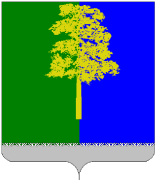 ХАНТЫ-МАНСИЙСКИЙ АВТОНОМНЫЙ ОКРУГ - ЮГРААДМИНИСТРАЦИЯ  КОНДИНСКОГО РАЙОНАПоказателиЕдин. измерения20192020Удельный весТемп изменения %Денежные доходы населения в т.ч.млн. руб.14 343,615 820,9100110-фонд оплаты трудамлн. руб.8 730,39 792,862112-социальные трансфертымлн. руб.3 275,23 484,022106-другие доходымлн. руб. 2 338,12 544,116109Денежные доходы на одного жителя, в месяцруб.38 84742 998х111Ед. изм.20192020Удельный весТемп изменения %Денежные расходы населения, ВСЕГО:млн. руб.9 743,49 776,4100,0100,3в том числе: -покупка товаровмлн. руб.2 658,02 608,42798-оплата услугмлн. руб.352,8328,0593- общественное питаниемлн. руб.266,6262,2398-налоги и сборы и обязательные платежимлн. руб.1 134,91 273,110112- проценты за кредитымлн. руб.474,4465,0598Другие расходымлн. руб.4 856,74 839,75099,6Денежные расходы на одного жителя, в месяцруб.26 38926 570х101Численность постоянного населения (среднегодовая)тыс. чел.30,7730,66х99,6Потребительские расходы на душу населения, в месяцрублей8 8768 693х982021 год2022 год2023 годДоходы4 511,03 866,53 719,2Расходы4 701,63 866,53 719,2Дефицит/профицит-190,60,00,0ВидыОперативное управление, тыс. руб.Хозяйственное ведение, тыс. руб.В казне муниципального образования, тыс. руб.В арендена общую сумму арендных платежей в мес. тыс. руб.В безвозмездном пользовании, тыс. руб.В арендена общую сумму арендных платежей в мес. тыс. руб.В безвозмездном пользовании, тыс. руб.Недвижимое имуществоНедвижимое имуществоНедвижимое имуществоНедвижимое имуществоНедвижимое имуществоНедвижимое имуществоЖилой фонд001 072 222,65Нежилой фонд4 977 235,432 292,0621 045,7354 671,52Сооружения507 974,7902 580 071,77481 582,83Дороги, км001 283 902,820Земельные участки27 529,15040 694,260Движимое имуществоДвижимое имуществоДвижимое имуществоДвижимое имуществоДвижимое имуществоДвижимое имуществоТранспорт38 508,31728,27116 131,847 825,27Машины и оборудование457 810,192 192,26314 953,002 340,66Инструменты и хоз. инвентарь504 521,86065 176,2853 523,25Прочие7 794,65000ИТОГО6 521 374,395 212,536 094 198,35848,03599 943,53Наименование услуг2019 год2020 годтеплоснабжение96,8997,35водоснабжение99,9799,98водоотведение100100вывоз ЖБО100100вывоз ТБО100100содержание жилья100100Утилизация ТБО100100Показателиед. изм.2018 год2019 год2020 годТемп  роста, %Перевезено пассажиров всеми видами транспорта, в том числе:тыс. чел.293,9285,4194,568автомобильный транспорттыс. чел.258,5249,8168,667воздушный транспорттыс. чел.6,15,85,188водный транспорттыс. чел.29,329,820,870№ п/пНаименование предприятияЕд. изм.2019 год (факт)2020 год (факт+план)Рост, снижение1234561ООО «Автоконд»тыс.руб.14 011,5414 419,81408,272ИП Кардаков В.П. (внутрипоселковые маршруты)тыс. руб.13 162,0911 314,78-1 847,313АО "Северречфлот"тыс. руб.30 763,0031 659,80896,804АО "ЮТэйр-Вертолетные услуги"тыс. руб.14 523,6716 767,962 244,295АО "Кондаавиа"тыс. руб.13 577,8415 990,672 412,84площадкитыс. руб.8 272,5810 593,112 320,53аэропортовоетыс. руб.5 305,265 397,5692,316ВСЕГОтыс. руб.86 038,1490 153,034 114,89Отчетный период (год)ПожарыГибельТравмированоСпасено имущества, тыс.руб.2019 845333 870,02020893570 425,0Рост/снижение, %10660167208Год Пожары Площадь, га2019601087,1720208028350,1Рост/снижение, %133рост в 26 раз